DAFTAR PUSTAKAAdi Supriadi. (2019). Pengaruh Karakteristik Individu Dan Komunikasi Internal Terhadap Kinerja Karyawan Pada Bank BRI Syariah KC Bengkulu. Fakultas Ekonomi dan Bisnis. Institut Agama Islam Negeri. Bengkulu.Afandi. (2018). Manajemen Sumber Daya Manusia; Teori, Konsep dan Indikator. Pekanbaru Riau: Zanafa Publishing.Aula Wendi Saputra. (2017). Pengaruh Lingkungan Kerja Dan Karakteristik Individu Terhadap Kinerja Karyawan Hotel Mayang garden Pekanbaru. Jurnal Management, 4, 1-9.Austin Alexander Parhusip, Vibi Alamsyah, & Muhammad Fathur Rahman. (2020). Pengaruh Semangat kerja, Kejelasan peran, dan Lingkungan kerja. Jurnal Ekonomi, 2, 10.B. Z. (2001). Administrasi Dan Manajemen Kepegawaian Pemerintah Negara Indonesia. Jakarta: Gunung Agung.Bambang Suryanto. (2022). Manajemen Penilaian Kinerja Karyawan. Yogyakarta: Gava Media.Bernhard Tewal, Irvan Trang, & Cong King Tambingon. (2019). Pengaruh Lingkungan Kerja, Karakteristik Individu dan Kompetensi. Jurnal Bisnis Corporate, 4, 10.Bernhard, adolfina, Pandowo, & Tawas. (2017). Perilaku Organisasi. Bandung: CV. Patra Media Grafindo. Retrieved 2023Busro. (2018). Teori-Teori Manajemen Sumber Daya Manusia (Edisi Pertama Ed.). Jakarta: Prenada Media.Effendy. (2009). Ilmu komunikasi teori dan Praktek. Bandung: PT. Remaja Rosdakarya.Ghozali. (2018). Aplikasi Analisis Multivariate Dengan Program IBM SPSS 25. Semarang: Badan Penerbit Undip.Hasibuan, M. S. (2013). Manajemen Sumber Daya Manusia (Revisi ed.). Jakarta: PT. Bumi Askara.Ikhsan, Dwi, & Nurul. (2018). Pengaruh Karakteristik individu, Karakteristik pekerjaan, dan Karakteristik organisasi. Bisnis dan Pembangunan, 7, 10.Kasmir. (2014). Bank Dan Lembaga Keuangan Lainnya (revisi 2014 ed.). Jakarta: PT. RajaGrafindo Persada.Mangkunegara. (2017). Manajemen Sumber Daya Manusia Perusahaan. Bandung: Rosda Karya.Mangkunegara, A. P. (2015). Evaluasi Kinerja. Bandung: Refika Aditama.Marliani. (2018). Psikologi Industri dan Organisasi. Bandung: Pustaka Setia.Muhammad Shaleh Zainudin, & Muhammad Darman. (2020). Pengaruh Semangat kerja, Gaya kepemimpinan, dan Etos kerja Terhadap Kinerja Pegawai PT.Bank BRI Cabang majne. Management Development, 3, 12.Nitisemito. (2015). Manajemen Personalia. Jakarta: Ghalia Indonesia.Robbins. (2010). Prinsip-Prinsip Perilaku Organisasi. Jakarta: Erlangga.Robbins, & Timothy. (2015). Perilaku Organisasi. (16, Ed.) Jakarrta Selatan: Salemba Empat.Saifudin. (2002). Perilaku Organisasi . Bogor: Ghalia Indonesia.Siregar. (2017). Metode Penelitian Kuantitatif. Jakarta: Kencana.Siregar, Enas, Putri, Hasbi, Ummah, Arifudin, & Hanika. (2021). Komunikasi Organisasi. (Ridwan, Aji Abdullatif R, N. Rismawati, Ed.) Bandung: Mira Maulani Utami.Sri Haryani. (n.d.). Komunikasi Bisnis. Yogyakarta: AMP YKPN.Subyanto. (2013). Prinsip Dasar Manajemen. Yoyakarta: BPFE.Sugiyono. (2020). Metode Penelitian Kuantitatif, Kualitatif, dan R&D. Bandung: Alfabeta.Suliyanto. (2018). Metode Penelitian Bisnis Untuk Skripsi, Tesis, & Disertasi. Yogyakarta: Andi Offset.Toha Miftah. (2010). Pembinaan Organisasi, Proses dianosa dan intervensi, Manajemen Kepemimpinan. Yogyakarta: Gava Media.LAMPIRANLampiran 1 KuisionerLembar KuisionerPerihal	: 	Permohonan Pengisian KuesionerJudul Penelitian	: 	Pengaruh Karakteristik Individu, Komunikasi Internal dan Semangat Kerja Terhadap Kinerja Karyawan PT. BPR BKK Kabupaten TegalKepada Yth,Sdr. RespondenDi TempatDengan Hormat,Dalam rangka menyelesaikan penelitian, saya Ridho Yuda Shaganta Mahasiswa Fakultas Ekonomi dan Bisnis Universitas Pancasakti Tegal, mohon partisipasi dari Sdr untuk mengisi kuesioner yang telah kami sediakan.Adapun data yang kami minta adalah sesuai dengan kondisi yang dirasakan Sdr selama ini. Kami akan menjaga kerahasiaan karena data ini hanya untuk kepentingan penelitian.Setiap jawaban yang diberikan merupakan bantuan yang tidak ternilai harganya bagi penelitian ini.Atas perhatian dan bantuannya, kami mengucapkan terima kasih.KARAKTERISTIK RESPONDEN	   Petunjuk PengisianSebelum mengisi daftar pertanyaan utama, Bapak/Ibu dimohon untuk mengisi       data responden yang penting untuk penelitian ini.Berikan tanda (√) pada kotak yang tersedia.Terdapat 5 alternatif jawaban yaitu: SS	: Sangat SetujuS	: SetujuN	: NetralTS	: Tidak SetujuSTS	: Sangat Tidak SetujuJenis Kelamin				Perempuan				Laki-laki			Usia					    20-25 tahun				    26-35 tahun				35 > tahun				    PendidikanSLTA/SederajatDiplomaSarjana/S11. VARIABEL KINERJA (Y)2. VARIABEL KARAKTERISTIK INDIVIDU (X1)3. VARIABEL KOMUNIKASI INTERNAL (X2)4. VARIABEL SEMANGAT KERJA (X3)Lampiran 2 Surat Ijin Penelitian 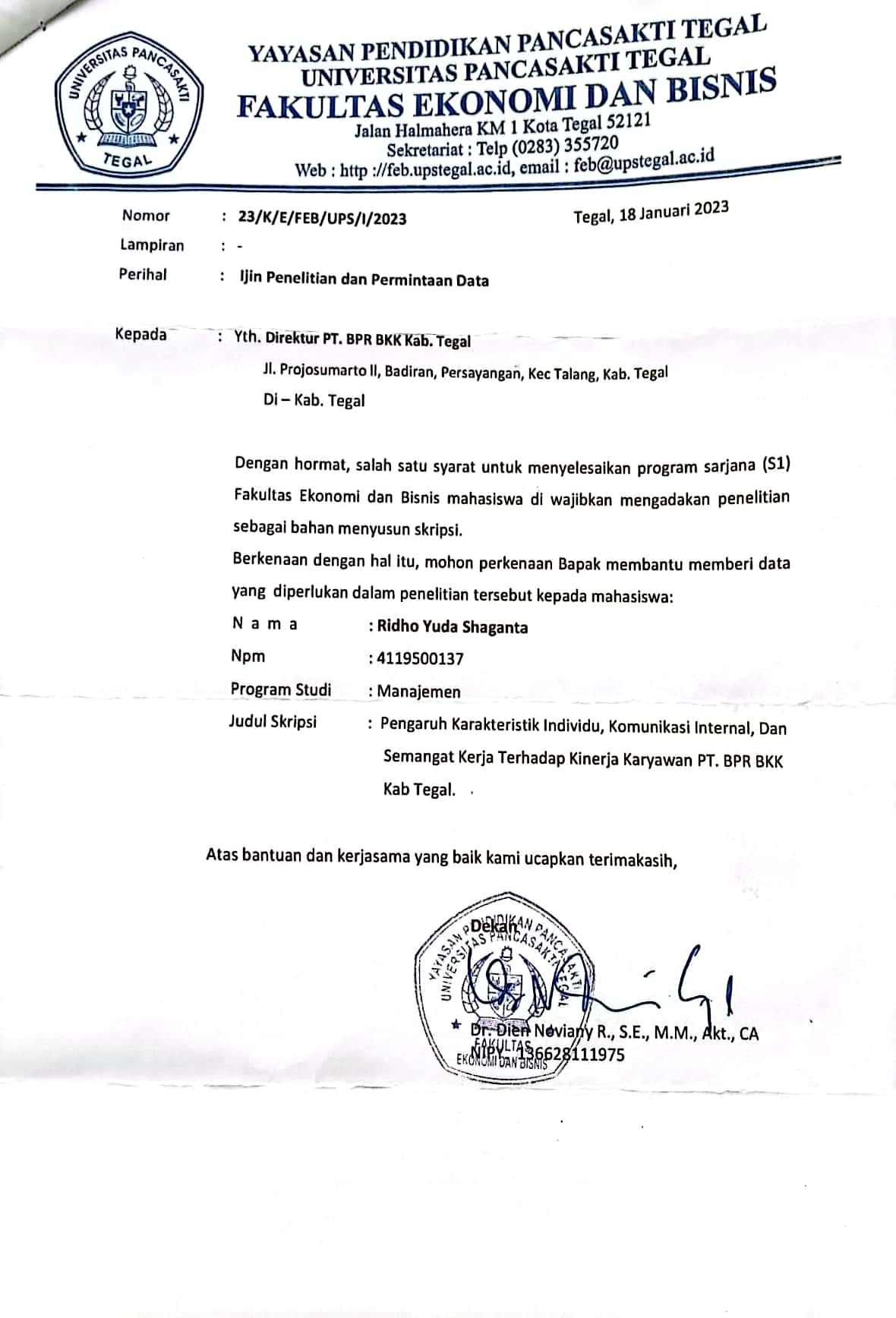 Lampiran 3 Surat Balasan Ijin Penelituan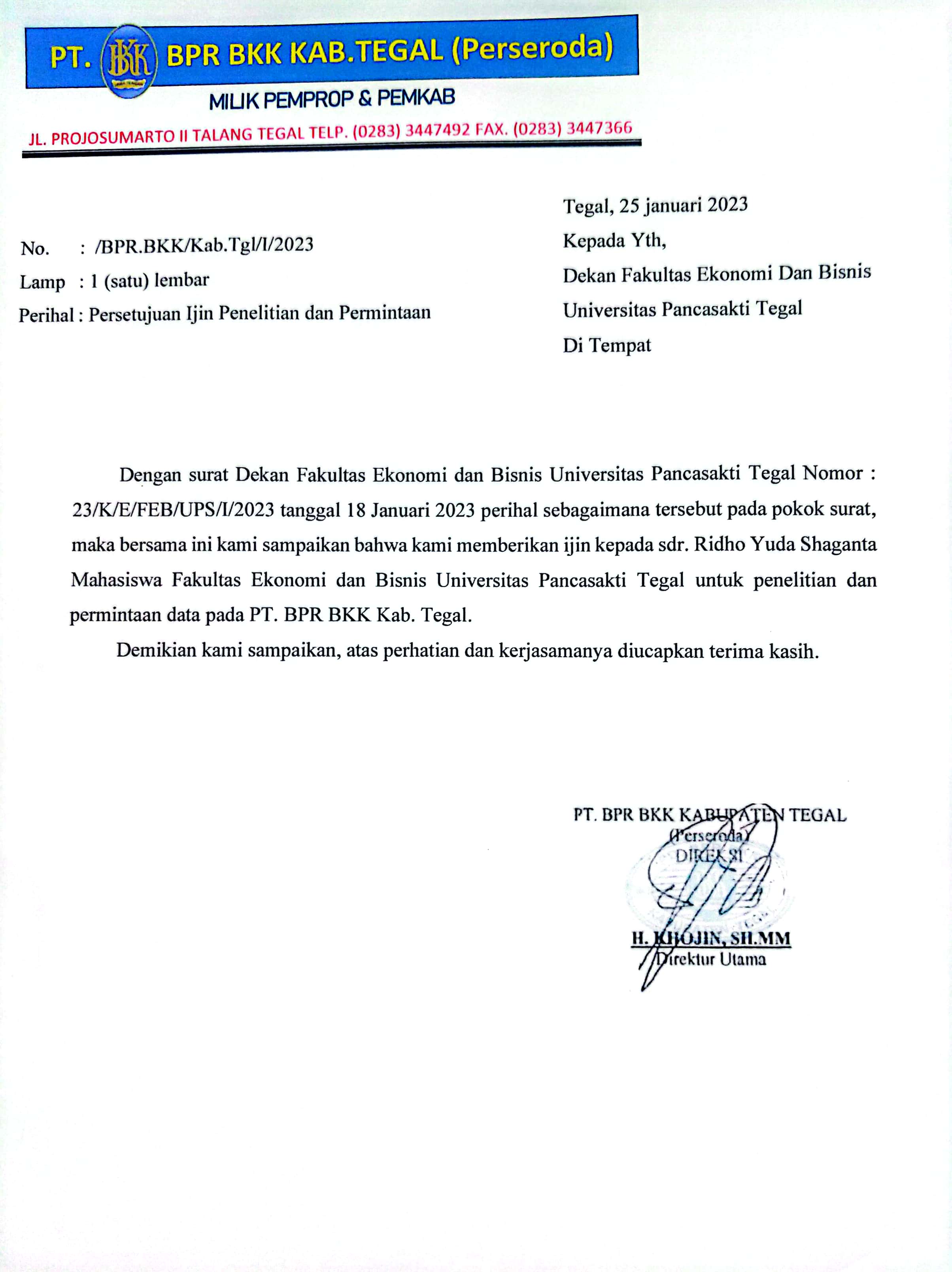 Lampiran 4 Tabulasi Data Penelitian YLampiran 5 Tabulasi Data Penelitian Karakteristik IndividuLampiran 6 Tabulasi Data Penelitian Komunikasi InternalLampiran 7 Tabulasi Data Penelitian Semangat KerjaLampiran 8 Validitas KinerjaLampiran 9 Validitas Karakteristik InidividuLampiran 10 Validitas Komunikasi InternalLampiran 11 Validitas Semangat KerjaLampiran 12 Reliabilitas KinerjaLampiran 13 Reliabilitas Karakteristik IndividuLampiran 14 Reliabilitas Komunikasi InternalLampiran 15 Reliabilitas Semangat KerjaLampiran 16 Transformasi Data KinerjaLampiran 17 Transformasi Data Karakteristik IndividuLampiran 18 Transformasi Data Komunikasi InternalLampiran 19 Transformasi Data Semangat KerjaLampiran 20 Uji NormalitasLampiran 21 Uji MultikolonieritasLampiran 22 Uji Heterokedastisitas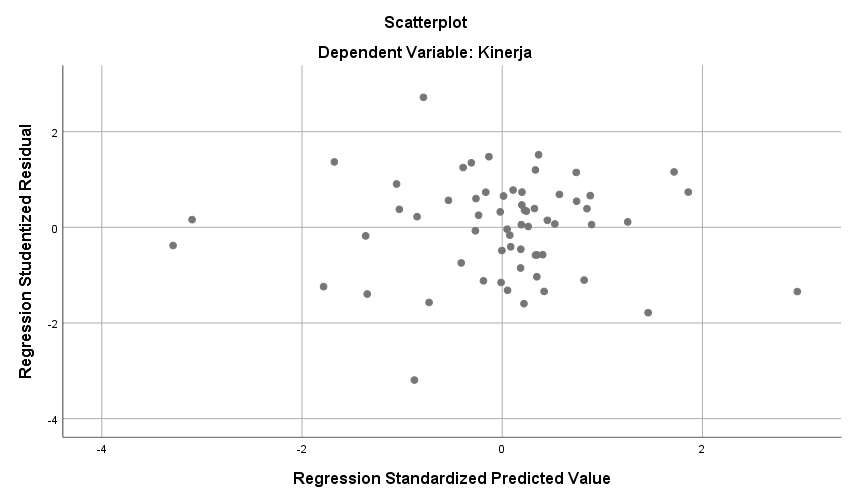 Lampiran 23 Uji Regresi Linear BergandaLampiran 24 Uji tLampiran 25 Uji FLampiran 26 Uji Koefisien DeterminasiTegal,       Juli 2023Hormat saya,Ridho Yuda ShagantaNoPERTANYAANPilihan JawabanPilihan JawabanPilihan JawabanPilihan JawabanPilihan JawabanNoPERTANYAANSSSNTSSTSKUANTITAS HASIL KERJAKUANTITAS HASIL KERJAKUANTITAS HASIL KERJAKUANTITAS HASIL KERJAKUANTITAS HASIL KERJAKUANTITAS HASIL KERJAKUANTITAS HASIL KERJA1Saya dapat menyelesaikan tugas sesuai dengan target yang telah ditentukan2Saya mampu mengerjakan tugas tambahan yang diberikan atasan tepat waktu KUALITAS HASIL KERJAKUALITAS HASIL KERJAKUALITAS HASIL KERJAKUALITAS HASIL KERJAKUALITAS HASIL KERJAKUALITAS HASIL KERJAKUALITAS HASIL KERJA3Saya dapat menyelesaikan tugas yang telah menjadi tanggung jawab saya dengan hasil yang memuaskan4Saya merasa bekerja secara akurat dan jarang melakukan kesalahanEFISIENSI DALAM MELAKSANAKAN TUGASEFISIENSI DALAM MELAKSANAKAN TUGASEFISIENSI DALAM MELAKSANAKAN TUGASEFISIENSI DALAM MELAKSANAKAN TUGASEFISIENSI DALAM MELAKSANAKAN TUGASEFISIENSI DALAM MELAKSANAKAN TUGASEFISIENSI DALAM MELAKSANAKAN TUGAS5Saya selalu bekerja dengan efisien dalam melaksanakan pekerjaan6Efisiensi kerja saya melebihi karyawan yang lainDISIPLIN KERJADISIPLIN KERJADISIPLIN KERJADISIPLIN KERJADISIPLIN KERJADISIPLIN KERJADISIPLIN KERJA7Saya selalu menyelesaikan pekerjaan tepat waktu 8Saya tidak pernah absen dari pekerjaan tanpa alas anINISIATIFINISIATIFINISIATIFINISIATIFINISIATIFINISIATIFINISIATIF9Saya mempunyai inisiatif dalam melakukan pekerjaan tanpa menunggu perintah dari atasan10Menyadari kesalahan dan memperbaiki kesalahan sebelum ditegur oleh atasanKETELITIANKETELITIANKETELITIANKETELITIANKETELITIANKETELITIANKETELITIAN11Saya dapat menyelesaikan pekerjaan dengan teliti sesuai dengan yang diharapkan perusahaan12Saya mampu menyelesaikan pekerjaan dengan rapiKEPEMIMPINANKEPEMIMPINANKEPEMIMPINANKEPEMIMPINANKEPEMIMPINANKEPEMIMPINANKEPEMIMPINAN13Saya memiliki kemampuan mengarahkan dan membimbing rekan kerja dalam bekerja 14Saya senang memberi motivasi kepada rekan kerjaKEJUJURANKEJUJURANKEJUJURANKEJUJURANKEJUJURANKEJUJURANKEJUJURAN15Saya mengutamakan kejujuran dalam setiap menyelesaikan pekerjaan untuk meningkatkan hasil kerja16Dalam bekerja saya selalu memiliki kejujuran terhadap diri sendiri, rekan kerja dan pimpinanKREATIVITASKREATIVITASKREATIVITASKREATIVITASKREATIVITASKREATIVITASKREATIVITAS17Saya memiliki ide-ide yang layak diberikan untuk perusahaan18Saya selalu memikirkan masa depan perusahaanNoPERTANYAANPilihan JawabanPilihan JawabanPilihan JawabanPilihan JawabanPilihan JawabanNoPERTANYAANSSSNTSSTSPENGETAHUAN KERJAPENGETAHUAN KERJAPENGETAHUAN KERJAPENGETAHUAN KERJAPENGETAHUAN KERJAPENGETAHUAN KERJAPENGETAHUAN KERJA1Saya memiliki pengetahuan yang sesuai dengan bidang pekerjaan saat ini2Pengetahuan yang saya miliki dapat membantu memajukan perusahaanKETERAMPILAN KERJAKETERAMPILAN KERJAKETERAMPILAN KERJAKETERAMPILAN KERJAKETERAMPILAN KERJAKETERAMPILAN KERJAKETERAMPILAN KERJA3Kebijakan perusahaan dalam menempatkan saya sudah sesuai dengan keterampilan yang saya miliki4Saya mempunyai keterampilan dalam menjalankan pekerjaan yang dapat menunjang kinerjaPEKERJAAN YANG MEMUASKANPEKERJAAN YANG MEMUASKANPEKERJAAN YANG MEMUASKANPEKERJAAN YANG MEMUASKANPEKERJAAN YANG MEMUASKANPEKERJAAN YANG MEMUASKANPEKERJAAN YANG MEMUASKAN5Merasa puas dengan pekerjaan yang saya lakukan6Saya dapat merasakan kepuasan kerja ketika bekerja pada perusahaan iniHUBUNGAN DENGAN LINGKUNGAN PEKERJAANHUBUNGAN DENGAN LINGKUNGAN PEKERJAANHUBUNGAN DENGAN LINGKUNGAN PEKERJAANHUBUNGAN DENGAN LINGKUNGAN PEKERJAANHUBUNGAN DENGAN LINGKUNGAN PEKERJAANHUBUNGAN DENGAN LINGKUNGAN PEKERJAANHUBUNGAN DENGAN LINGKUNGAN PEKERJAAN7Mempunyai hubungan baik dengan lingkungan kerja8Saya sering melakuakan interaksi dengan rekan kerja PERASAAN ATAS PEKERJAANPERASAAN ATAS PEKERJAANPERASAAN ATAS PEKERJAANPERASAAN ATAS PEKERJAANPERASAAN ATAS PEKERJAANPERASAAN ATAS PEKERJAANPERASAAN ATAS PEKERJAAN9Saya memiliki rasa tanggung jawab dengan pekerjaan yang dijalankan 10Saya senang melaksanakan tugas yang diberikan oleh atasanPERASAAN ATAS KELOMPOK KERJAPERASAAN ATAS KELOMPOK KERJAPERASAAN ATAS KELOMPOK KERJAPERASAAN ATAS KELOMPOK KERJAPERASAAN ATAS KELOMPOK KERJAPERASAAN ATAS KELOMPOK KERJAPERASAAN ATAS KELOMPOK KERJA11Saya memiliki sikap yang terbuka sehingga dapat bekerja sama dengan siapa saja dalam sebuah tim atau kelompok12Saya harus menjaga hubungan baik dengan sesama rekan kerjaPERASAAN ATAS INSTANSIPERASAAN ATAS INSTANSIPERASAAN ATAS INSTANSIPERASAAN ATAS INSTANSIPERASAAN ATAS INSTANSIPERASAAN ATAS INSTANSIPERASAAN ATAS INSTANSI13Saya memiliki sikap untuk menjaga dan bertanggung jawab terhadap perusahaan14Saya senang bekerja di perusahaan iniKESUKAAN ATAS IDE-IDE TERTENTUKESUKAAN ATAS IDE-IDE TERTENTUKESUKAAN ATAS IDE-IDE TERTENTUKESUKAAN ATAS IDE-IDE TERTENTUKESUKAAN ATAS IDE-IDE TERTENTUKESUKAAN ATAS IDE-IDE TERTENTUKESUKAAN ATAS IDE-IDE TERTENTU15Saya selalu memberikan ide-ide baru untuk memajukan perusahaan16Saya berusaha mengembangkan ide-ide baru menjadi program yang dapat dijalankanKESUKAAN ATAS PEKERJAANKESUKAAN ATAS PEKERJAANKESUKAAN ATAS PEKERJAANKESUKAAN ATAS PEKERJAANKESUKAAN ATAS PEKERJAANKESUKAAN ATAS PEKERJAANKESUKAAN ATAS PEKERJAAN17Saya sangat senang dengan pekerjaan sekarang ini18Saya merasa senang dan bangga menjadi bagian dari organisasi  NoPERTANYAANPilihan JawabanPilihan JawabanPilihan JawabanPilihan JawabanPilihan JawabanNoPERTANYAANSSSNTSSTSMEMBERIKAN ARAHAN MEMBERIKAN ARAHAN MEMBERIKAN ARAHAN MEMBERIKAN ARAHAN MEMBERIKAN ARAHAN MEMBERIKAN ARAHAN MEMBERIKAN ARAHAN 1Atasan selalu memberikan arahan kepada saya dalam melaksanakan pekerjaan2Atasan selalu memberikan arahan dengan tepat dalam melaksanakan pekerjaanPENYAMPAIAN INFORMASIPENYAMPAIAN INFORMASIPENYAMPAIAN INFORMASIPENYAMPAIAN INFORMASIPENYAMPAIAN INFORMASIPENYAMPAIAN INFORMASIPENYAMPAIAN INFORMASI3Atasan selalu menyampaikan informasi penting mengenai kebijakan baru perusahaan kepada saya4Penyampaian informasi yang diberikan atasan mudah dipahamiPENYAMPAIAN LAPORAN PENYAMPAIAN LAPORAN PENYAMPAIAN LAPORAN PENYAMPAIAN LAPORAN PENYAMPAIAN LAPORAN PENYAMPAIAN LAPORAN PENYAMPAIAN LAPORAN 5Saya rutin menyampaikan laporan setelah melakukan suatu pekerjaan kepada atasan6Tidak ada hambatan dalam menyampaikan laporan pekerjaan kepada atasanPENGADUANPENGADUANPENGADUANPENGADUANPENGADUANPENGADUANPENGADUAN7Saya mengadukan kesulitan dalam melaksanakan pekerjaan kepada atasan  8Saya selalu memberitahukan atasan mengenai pekerjaan yang sedang berlangsungPENYAMPAIAN SARAN KEPADA REKAN KERJAPENYAMPAIAN SARAN KEPADA REKAN KERJAPENYAMPAIAN SARAN KEPADA REKAN KERJAPENYAMPAIAN SARAN KEPADA REKAN KERJAPENYAMPAIAN SARAN KEPADA REKAN KERJAPENYAMPAIAN SARAN KEPADA REKAN KERJAPENYAMPAIAN SARAN KEPADA REKAN KERJA9Saya selalu memberikan saran kepada rekan kerja mengenai hal yang berhubungan dengan pekerjaan10Saran saya selalu di terima dengan baik oleh rekan kerjaMEMBERI DUKUNGAN KEPADA REKAN KERJAMEMBERI DUKUNGAN KEPADA REKAN KERJAMEMBERI DUKUNGAN KEPADA REKAN KERJAMEMBERI DUKUNGAN KEPADA REKAN KERJAMEMBERI DUKUNGAN KEPADA REKAN KERJAMEMBERI DUKUNGAN KEPADA REKAN KERJAMEMBERI DUKUNGAN KEPADA REKAN KERJA11Saya memberikan dukungan kepada rekan kerja lain12Dukungan saya sangat membantu untuk rekan kerja dalam pekerjaanBERDISKUSI KEPADA REKAN KERJABERDISKUSI KEPADA REKAN KERJABERDISKUSI KEPADA REKAN KERJABERDISKUSI KEPADA REKAN KERJABERDISKUSI KEPADA REKAN KERJABERDISKUSI KEPADA REKAN KERJABERDISKUSI KEPADA REKAN KERJA13Saya berdiskusi dengan rekan kerja untuk memecahkan suatu masalah dalam pekerjaan14Hasil diskusi dengan rekan kerja selalu baikNoPERTANYAANPilihan JawabanPilihan JawabanPilihan JawabanPilihan JawabanPilihan JawabanNoPERTANYAANSSSNTSSTSPROFESIONALPROFESIONALPROFESIONALPROFESIONALPROFESIONALPROFESIONALPROFESIONAL1Saya mengutamakan profesionalitas dalam bekerja2Saya menyelesaikan pekerjaan sesuai dengan prosedur dan peraturan perusahaanTIDAK MENUNDA PEKERJAANTIDAK MENUNDA PEKERJAANTIDAK MENUNDA PEKERJAANTIDAK MENUNDA PEKERJAANTIDAK MENUNDA PEKERJAANTIDAK MENUNDA PEKERJAANTIDAK MENUNDA PEKERJAAN3Saya tidak pernah menunda pekerjaan 4Saya tidak pernah menunda pekerjaan karena memiliki motivasi yang tinggiMEMPERCEPAT PEKERJAANMEMPERCEPAT PEKERJAANMEMPERCEPAT PEKERJAANMEMPERCEPAT PEKERJAANMEMPERCEPAT PEKERJAANMEMPERCEPAT PEKERJAANMEMPERCEPAT PEKERJAAN5Saya mampu mempercepat pekerjaan6Saya mampu mempercepat pekerjaan tanpa kesalahanTINGKAT KEHADIRAN KARYAWANTINGKAT KEHADIRAN KARYAWANTINGKAT KEHADIRAN KARYAWANTINGKAT KEHADIRAN KARYAWANTINGKAT KEHADIRAN KARYAWANTINGKAT KEHADIRAN KARYAWANTINGKAT KEHADIRAN KARYAWAN7Saya tidak pernah absen dalam bekerja8Saya datang ke tempat kerja tepat waktuFAKTOR USIAFAKTOR USIAFAKTOR USIAFAKTOR USIAFAKTOR USIAFAKTOR USIAFAKTOR USIA9Tingkat usia sangat berpengaruh terhadap pekerjaan saya10Semakin bertambahnya usia saya merasa kemampuan bekerja menurunMASA KERJAMASA KERJAMASA KERJAMASA KERJAMASA KERJAMASA KERJAMASA KERJA11Dengan posisi atau jabatan yang saya miliki saat ini sudah merasa puas12Lama waktu saya bekerja diperusahaan ini memudahkan saya bekerjaKETENANGAN DALAM BEKERJAKETENANGAN DALAM BEKERJAKETENANGAN DALAM BEKERJAKETENANGAN DALAM BEKERJAKETENANGAN DALAM BEKERJAKETENANGAN DALAM BEKERJAKETENANGAN DALAM BEKERJA13Saya akan gelisah bila ketenangan dalam bekerja terganggu14Saya tidak mudah panik jika ada kesalahan dalam bekerjaKENYAMANAN DALAM BEKERJAKENYAMANAN DALAM BEKERJAKENYAMANAN DALAM BEKERJAKENYAMANAN DALAM BEKERJAKENYAMANAN DALAM BEKERJAKENYAMANAN DALAM BEKERJAKENYAMANAN DALAM BEKERJA15Saya sudah merasa nyaman dengan pekerjaan saat ini16Saya merasa nyaman dengan lingkungan kerja saat iniHUBUNGAN KERJA YANG HARMONISHUBUNGAN KERJA YANG HARMONISHUBUNGAN KERJA YANG HARMONISHUBUNGAN KERJA YANG HARMONISHUBUNGAN KERJA YANG HARMONISHUBUNGAN KERJA YANG HARMONISHUBUNGAN KERJA YANG HARMONIS17Saya selalu menjalin hubungan yang baik dengan rekan kerja didalam pekerjaan maupun diluar pekerjaan18Saya memiliki hubungan yang baik dengan atasanRRY1Y2Y3Y4Y5Y6Y7Y8Y9Y10Y11Y12Y13Y14Y15Y16Y17Y18Total14545554544554555548324454555554555555558634454444544545455447844545453454545454547954455545554545454558365554544454445544437874545544554545454558284443455534444554447594543333545545454547510445343454453344443701145454545545455445481124545534345545453537613343455454554545454781454454545454555554583153554545354545454457916554454545454554544811745454543455553545479184444555333435333336719554554445454545555832055455455544555545585215455455545455454558422554555534555454555842355445553545555545584245455545555555555558825454554555455545545842643444344444544444471275454544355345353547628334554545545454545792954545545433454554579305454545454545454548131345455555555554555853255434555554455453379333545545454545454548034555555545555455454863555553445355454553378365455544444434454447637444444344545555555793854455555555454545585393555544455454354547940444455555435545555824145555555545555544586425554545454545454548243454554544545354545804444444444434545554576455555335445455554558246344545554545554545814735454545545545455582484443454545454544457749555345555554545454835045454554555455444582513333333333554545556852555555555544544535845354545544543555544480544545454544454545548055445554445553345455795654554545545454545482574444445555545445447958445234445345453444715944445454454545454478604545454554545454558261434344434453535545726255455555555555555589RRX1.1X1.2X1.3X1.4X1.5X1.6X1.7X1.8X1.9X1.10X1.11X1.12X1.13X1.14X1.15X1.16X1.17X1.181545533545545455454255445555554444555534455444444544454544554544545454555454544553555555544545565454444555444444457454455454545454545844444455545554444595454545554545454541054445444544444455411554445545454554455125545454545545454541354545454555454545414445454545345554455155435455445554555451653555545554543554417554545454545445545183445454534355444551934555545554545454520545454545454544554215445555554355535552254545454545454545523455555555554444553245555555555555555532545555543235435544526444444444444444444275554455545335454542854545454545454545429545355454545454545303345454554545454553155555555555555555532333335555555555555335454545454545454543454545454545545545435454545545545454545364445544545545445543755335545555545555438554553554555545544395555545454545454554045454354555554454541554453455555554545425545554444545454544345454545455554545544434545355555554455455445544545455454544645354554545454545547455554545454545454485555445454545445454954545454545455454350444455555544553554513333343534534534535245554555454545545453545444444435545545544455544554545454545545555555554454443156545454555454545445574444455455444544545854535334444554554459555555444444455555604545545455445454546154544545435554454362555555545555545554RRX2.1X2.2X2.3X2.4X2.5X2.6X2.7X2.8X2.9X2.10X2.11X2.12X2.13X2.1415445545545545524554554445455534554455445445445554545455443454455545543545464544455455445574545454545454584434444335444395454545454545510455444444444451145344545535454125454545455455413545454554545551445544345544455155544545555555316545345454554341745454554555445184555454455555519444455555555542045555555555555215355555554555422545455545455452354334555555454243555555555445425345555554555552644444444444444275454545545455428545454545454542945454545454545304545454544444431555554555554553255454333554444335454545454545534544555554545553545455544444443365454554554455537555455553345553855555445555545393335455455455440545545454545454154545455554545424453345454545543445545453455454445454555555432455455454554545546454545454545454745545454545454484544545545454549453345555555455045355355455545514534545434545452545545545454555345454545454545545545454545454555455544555555555645455455454545574444444444444458345534443455335955555444454544605554545455545461545435454455456255554554545455RRX3.1X3.2X3.3X3.4X3.5X3.6X3.7X3.8X3.9X3.10X3.11X3.12X3.13X3.14X3.15X3.16X3.17X3.181545545545554554445255555554444444445534555444444545544544554454445454454554555454335454545545464444455554544445457544554535345454545855443355442344444594545533345545555551044544545444453444411554545454545454545125544345545454445541345555444545345555514354355553354554555155545545455544545441654355545545454545517545545555455445543184455554442455445551955555455355555455520445555455454545455215455554335555555452255554543555545555523555555455555555554243544555555555555352555554555555554545526444444444444434444275445435345555545432834555554454545455429454545454354555555304545555554545454533155555555555555555532544444444444444444334455335454545455533454545454545554445535454545454545545534365554553345454454553755555555555554555538553455555545545554395555554555445444554045454545545454554541455454554554544555425555454545454545444335445534554445454544455445545455545444454555454545545455544645545545545545454547545455554555554544484554554545545545454945434445545445554550454545554445545545513344433445555555445244554454554555545453554554455445534455544555543454554545455544455545555555555556454554545554554545574444444444544444445845545444535534554459555544455455444444605544545454555544556135534445454554545562454555554554555545CorrelationsCorrelationsCorrelationsCorrelationsCorrelationsCorrelationsCorrelationsCorrelationsCorrelationsCorrelationsCorrelationsCorrelationsCorrelationsCorrelationsCorrelationsCorrelationsCorrelationsCorrelationsCorrelationsCorrelationsCorrelationsY1Y2Y3Y4Y5Y6Y7Y8Y9Y10Y11Y12Y13Y14Y15Y16Y17Y18TOTALY1Pearson Correlation1.669**.585**.785**.750**.626**.572**.577**.642**.669**.642**.757**.712**.734**.778**.673**.563**.604**.845**Y1Sig. (2-tailed).000.001.000.000.000.001.001.000.000.000.000.000.000.000.000.001.000.000Y1N30303030303030303030303030303030303030Y2Pearson Correlation.669**1.672**.693**.662**.707**.608**.693**.565**.663**.689**.618**.725**.592**.508**.536**.643**.607**.808**Y2Sig. (2-tailed).000.000.000.000.000.000.000.001.000.000.000.000.001.004.002.000.000.000Y2N30303030303030303030303030303030303030Y3Pearson Correlation.585**.672**1.610**.628**.597**.572**.498**.480**.435*.643**.642**.396*.526**.508**.608**.689**.683**.737**Y3Sig. (2-tailed).001.000.000.000.000.001.005.007.016.000.000.030.003.004.000.000.000.000Y3N30303030303030303030303030303030303030Y4Pearson Correlation.785**.693**.610**1.732**.693**.634**.755**.473**.693**.637**.691**.594**.763**.739**.709**.670**.663**.858**Y4Sig. (2-tailed).000.000.000.000.000.000.000.008.000.000.000.001.000.000.000.000.000.000Y4N30303030303030303030303030303030303030Y5Pearson Correlation.750**.662**.628**.732**1.732**.731**.680**.648**.662**.570**.585**.491**.765**.745**.748**.721**.668**.858**Y5Sig. (2-tailed).000.000.000.000.000.000.000.000.000.001.001.006.000.000.000.000.000.000Y5N30303030303030303030303030303030303030Y6Pearson Correlation.626**.707**.597**.693**.732**1.749**.690**.500**.633**.660**.592**.589**.758**.677**.815**.667**.781**.861**Y6Sig. (2-tailed).000.000.000.000.000.000.000.005.000.000.001.001.000.000.000.000.000.000Y6N30303030303030303030303030303030303030Y7Pearson Correlation.572**.608**.572**.634**.731**.749**1.756**.669**.387*.593**.456*.701**.855**.802**.593**.550**.556**.811**Y7Sig. (2-tailed).001.000.001.000.000.000.000.000.034.001.011.000.000.000.001.002.001.000Y7N30303030303030303030303030303030303030Y8Pearson Correlation.577**.693**.498**.755**.680**.690**.756**1.579**.562**.617**.576**.581**.777**.743**.642**.711**.719**.835**Y8Sig. (2-tailed).001.000.005.000.000.000.000.001.001.000.001.001.000.000.000.000.000.000Y8N30303030303030303030303030303030303030Y9Pearson Correlation.642**.565**.480**.473**.648**.500**.669**.579**1.399*.533**.525**.561**.641**.594**.476**.321.425*.688**Y9Sig. (2-tailed).000.001.007.008.000.005.000.001.029.002.003.001.000.001.008.084.019.000Y9N30303030303030303030303030303030303030Y10Pearson Correlation.669**.663**.435*.693**.662**.633**.387*.562**.399*1.731**.698**.481**.516**.426*.722**.643**.643**.750**Y10Sig. (2-tailed).000.000.016.000.000.000.034.001.029.000.000.007.003.019.000.000.000.000Y10N30303030303030303030303030303030303030Y11Pearson Correlation.642**.689**.643**.637**.570**.660**.593**.617**.533**.731**1.698**.631**.575**.488**.669**.728**.768**.815**Y11Sig. (2-tailed).000.000.000.000.001.000.001.000.002.000.000.000.001.006.000.000.000.000Y11N30303030303030303030303030303030303030Y12Pearson Correlation.757**.618**.642**.691**.585**.592**.456*.576**.525**.698**.698**1.512**.553**.587**.752**.620**.736**.798**Y12Sig. (2-tailed).000.000.000.000.001.001.011.001.003.000.000.004.002.001.000.000.000.000Y12N30303030303030303030303030303030303030Y13Pearson Correlation.712**.725**.396*.594**.491**.589**.701**.581**.561**.481**.631**.512**1.700**.655**.375*.393*.423*.721**Y13Sig. (2-tailed).000.000.030.001.006.001.000.001.001.007.000.004.000.000.041.031.020.000Y13N30303030303030303030303030303030303030Y14Pearson Correlation.734**.592**.526**.763**.765**.758**.855**.777**.641**.516**.575**.553**.700**1.882**.655**.536**.616**.857**Y14Sig. (2-tailed).000.001.003.000.000.000.000.000.000.003.001.002.000.000.000.002.000.000Y14N30303030303030303030303030303030303030Y15Pearson Correlation.778**.508**.508**.739**.745**.677**.802**.743**.594**.426*.488**.587**.655**.882**1.624**.566**.628**.824**Y15Sig. (2-tailed).000.004.004.000.000.000.000.000.001.019.006.001.000.000.000.001.000.000Y15N30303030303030303030303030303030303030Y16Pearson Correlation.673**.536**.608**.709**.748**.815**.593**.642**.476**.722**.669**.752**.375*.655**.624**1.747**.851**.843**Y16Sig. (2-tailed).000.002.000.000.000.000.001.000.008.000.000.000.041.000.000.000.000.000Y16N30303030303030303030303030303030303030Y17Pearson Correlation.563**.643**.689**.670**.721**.667**.550**.711**.321.643**.728**.620**.393*.536**.566**.747**1.838**.797**Y17Sig. (2-tailed).001.000.000.000.000.000.002.000.084.000.000.000.031.002.001.000.000.000Y17N30303030303030303030303030303030303030Y18Pearson Correlation.604**.607**.683**.663**.668**.781**.556**.719**.425*.643**.768**.736**.423*.616**.628**.851**.838**1.844**Y18Sig. (2-tailed).000.000.000.000.000.000.001.000.019.000.000.000.020.000.000.000.000.000Y18N30303030303030303030303030303030303030TOTALPearson Correlation.845**.808**.737**.858**.858**.861**.811**.835**.688**.750**.815**.798**.721**.857**.824**.843**.797**.844**1TOTALSig. (2-tailed).000.000.000.000.000.000.000.000.000.000.000.000.000.000.000.000.000.000TOTALN30303030303030303030303030303030303030**. Correlation is significant at the 0.01 level (2-tailed).**. Correlation is significant at the 0.01 level (2-tailed).**. Correlation is significant at the 0.01 level (2-tailed).**. Correlation is significant at the 0.01 level (2-tailed).**. Correlation is significant at the 0.01 level (2-tailed).**. Correlation is significant at the 0.01 level (2-tailed).**. Correlation is significant at the 0.01 level (2-tailed).**. Correlation is significant at the 0.01 level (2-tailed).**. Correlation is significant at the 0.01 level (2-tailed).**. Correlation is significant at the 0.01 level (2-tailed).**. Correlation is significant at the 0.01 level (2-tailed).**. Correlation is significant at the 0.01 level (2-tailed).**. Correlation is significant at the 0.01 level (2-tailed).**. Correlation is significant at the 0.01 level (2-tailed).**. Correlation is significant at the 0.01 level (2-tailed).**. Correlation is significant at the 0.01 level (2-tailed).**. Correlation is significant at the 0.01 level (2-tailed).**. Correlation is significant at the 0.01 level (2-tailed).**. Correlation is significant at the 0.01 level (2-tailed).**. Correlation is significant at the 0.01 level (2-tailed).**. Correlation is significant at the 0.01 level (2-tailed).*. Correlation is significant at the 0.05 level (2-tailed).*. Correlation is significant at the 0.05 level (2-tailed).*. Correlation is significant at the 0.05 level (2-tailed).*. Correlation is significant at the 0.05 level (2-tailed).*. Correlation is significant at the 0.05 level (2-tailed).*. Correlation is significant at the 0.05 level (2-tailed).*. Correlation is significant at the 0.05 level (2-tailed).*. Correlation is significant at the 0.05 level (2-tailed).*. Correlation is significant at the 0.05 level (2-tailed).*. Correlation is significant at the 0.05 level (2-tailed).*. Correlation is significant at the 0.05 level (2-tailed).*. Correlation is significant at the 0.05 level (2-tailed).*. Correlation is significant at the 0.05 level (2-tailed).*. Correlation is significant at the 0.05 level (2-tailed).*. Correlation is significant at the 0.05 level (2-tailed).*. Correlation is significant at the 0.05 level (2-tailed).*. Correlation is significant at the 0.05 level (2-tailed).*. Correlation is significant at the 0.05 level (2-tailed).*. Correlation is significant at the 0.05 level (2-tailed).*. Correlation is significant at the 0.05 level (2-tailed).*. Correlation is significant at the 0.05 level (2-tailed).CorrelationsCorrelationsCorrelationsCorrelationsCorrelationsCorrelationsCorrelationsCorrelationsCorrelationsCorrelationsCorrelationsCorrelationsCorrelationsCorrelationsCorrelationsCorrelationsCorrelationsCorrelationsCorrelationsCorrelationsCorrelationsX1.1X1.2X1.3X1.4X1.5X1.6X1.7X1.8X1.9X1.10X1.11X1.12X1.13X1.14X1.15X1.16X1.17X1.18TOTALX1.1Pearson Correlation1.868**.665**.567**.807**.459*.610**.537**.579**.754**.872**.736**.537**.841**.765**.670**.608**.703**.874**X1.1Sig. (2-tailed).000.000.001.000.011.000.002.001.000.000.000.002.000.000.000.000.000.000X1.1N30303030303030303030303030303030303030X1.2Pearson Correlation.868**1.571**.591**.747**.430*.630**.565**.430*.802**.729**.708**.533**.675**.736**.699**.605**.698**.836**X1.2Sig. (2-tailed).000.001.001.000.018.000.001.018.000.000.000.002.000.000.000.000.000.000X1.2N30303030303030303030303030303030303030X1.3Pearson Correlation.665**.571**1.558**.535**.303.380*.523**.690**.604**.797**.661**.799**.771**.687**.690**.673**.615**.786**X1.3Sig. (2-tailed).000.001.001.002.104.038.003.000.000.000.000.000.000.000.000.000.000.000X1.3N30303030303030303030303030303030303030X1.4Pearson Correlation.567**.591**.558**1.602**.397*.605**.848**.467**.808**.657**.559**.533**.455*.472**.746**.718**.529**.767**X1.4Sig. (2-tailed).001.001.001.000.030.000.000.009.000.000.001.002.011.008.000.000.003.000X1.4N30303030303030303030303030303030303030X1.5Pearson Correlation.807**.747**.535**.602**1.612**.751**.625**.580**.743**.697**.484**.356.720**.805**.612**.553**.529**.820**X1.5Sig. (2-tailed).000.000.002.000.000.000.000.001.000.000.007.053.000.000.000.002.003.000X1.5N30303030303030303030303030303030303030X1.6Pearson Correlation.459*.430*.303.397*.612**1.666**.435*.440*.402*.431*.411*.314.508**.661**.478**.399*.519**.612**X1.6Sig. (2-tailed).011.018.104.030.000.000.016.015.028.018.024.091.004.000.008.029.003.000X1.6N30303030303030303030303030303030303030X1.7Pearson Correlation.610**.630**.380*.605**.751**.666**1.667**.396*.610**.537**.411*.489**.549**.709**.606**.643**.452*.746**X1.7Sig. (2-tailed).000.000.038.000.000.000.000.030.000.002.024.006.002.000.000.000.012.000X1.7N30303030303030303030303030303030303030X1.8Pearson Correlation.537**.565**.523**.848**.625**.435*.667**1.573**.738**.584**.542**.555**.434*.527**.745**.660**.543**.765**X1.8Sig. (2-tailed).002.001.003.000.000.016.000.001.000.001.002.001.017.003.000.000.002.000X1.8N30303030303030303030303030303030303030X1.9Pearson Correlation.579**.430*.690**.467**.580**.440*.396*.573**1.653**.700**.599**.603**.674**.661**.701**.576**.700**.751**X1.9Sig. (2-tailed).001.018.000.009.001.015.030.001.000.000.000.000.000.000.000.001.000.000X1.9N30303030303030303030303030303030303030X1.10Pearson Correlation.754**.802**.604**.808**.743**.402*.610**.738**.653**1.778**.696**.559**.647**.648**.761**.655**.662**.866**X1.10Sig. (2-tailed).000.000.000.000.000.028.000.000.000.000.000.001.000.000.000.000.000.000X1.10N30303030303030303030303030303030303030X1.11Pearson Correlation.872**.729**.797**.657**.697**.431*.537**.584**.700**.778**1.764**.705**.839**.690**.700**.734**.712**.891**X1.11Sig. (2-tailed).000.000.000.000.000.018.002.001.000.000.000.000.000.000.000.000.000.000X1.11N30303030303030303030303030303030303030X1.12Pearson Correlation.736**.708**.661**.559**.484**.411*.411*.542**.599**.696**.764**1.718**.725**.689**.786**.666**.795**.818**X1.12Sig. (2-tailed).000.000.000.001.007.024.024.002.000.000.000.000.000.000.000.000.000.000X1.12N30303030303030303030303030303030303030X1.13Pearson Correlation.537**.533**.799**.533**.356.314.489**.555**.603**.559**.705**.718**1.656**.574**.727**.817**.671**.757**X1.13Sig. (2-tailed).002.002.000.002.053.091.006.001.000.001.000.000.000.001.000.000.000.000X1.13N30303030303030303030303030303030303030X1.14Pearson Correlation.841**.675**.771**.455*.720**.508**.549**.434*.674**.647**.839**.725**.656**1.789**.674**.588**.697**.843**X1.14Sig. (2-tailed).000.000.000.011.000.004.002.017.000.000.000.000.000.000.000.001.000.000X1.14N30303030303030303030303030303030303030X1.15Pearson Correlation.765**.736**.687**.472**.805**.661**.709**.527**.661**.648**.690**.689**.574**.789**1.739**.581**.677**.856**X1.15Sig. (2-tailed).000.000.000.008.000.000.000.003.000.000.000.000.001.000.000.001.000.000X1.15N30303030303030303030303030303030303030X1.16Pearson Correlation.670**.699**.690**.746**.612**.478**.606**.745**.701**.761**.700**.786**.727**.674**.739**1.826**.808**.888**X1.16Sig. (2-tailed).000.000.000.000.000.008.000.000.000.000.000.000.000.000.000.000.000.000X1.16N30303030303030303030303030303030303030X1.17Pearson Correlation.608**.605**.673**.718**.553**.399*.643**.660**.576**.655**.734**.666**.817**.588**.581**.826**1.640**.819**X1.17Sig. (2-tailed).000.000.000.000.002.029.000.000.001.000.000.000.000.001.001.000.000.000X1.17N30303030303030303030303030303030303030X1.18Pearson Correlation.703**.698**.615**.529**.529**.519**.452*.543**.700**.662**.712**.795**.671**.697**.677**.808**.640**1.818**X1.18Sig. (2-tailed).000.000.000.003.003.003.012.002.000.000.000.000.000.000.000.000.000.000X1.18N30303030303030303030303030303030303030TOTALPearson Correlation.874**.836**.786**.767**.820**.612**.746**.765**.751**.866**.891**.818**.757**.843**.856**.888**.819**.818**1TOTALSig. (2-tailed).000.000.000.000.000.000.000.000.000.000.000.000.000.000.000.000.000.000TOTALN30303030303030303030303030303030303030**. Correlation is significant at the 0.01 level (2-tailed).**. Correlation is significant at the 0.01 level (2-tailed).**. Correlation is significant at the 0.01 level (2-tailed).**. Correlation is significant at the 0.01 level (2-tailed).**. Correlation is significant at the 0.01 level (2-tailed).**. Correlation is significant at the 0.01 level (2-tailed).**. Correlation is significant at the 0.01 level (2-tailed).**. Correlation is significant at the 0.01 level (2-tailed).**. Correlation is significant at the 0.01 level (2-tailed).**. Correlation is significant at the 0.01 level (2-tailed).**. Correlation is significant at the 0.01 level (2-tailed).**. Correlation is significant at the 0.01 level (2-tailed).**. Correlation is significant at the 0.01 level (2-tailed).**. Correlation is significant at the 0.01 level (2-tailed).**. Correlation is significant at the 0.01 level (2-tailed).**. Correlation is significant at the 0.01 level (2-tailed).**. Correlation is significant at the 0.01 level (2-tailed).**. Correlation is significant at the 0.01 level (2-tailed).**. Correlation is significant at the 0.01 level (2-tailed).**. Correlation is significant at the 0.01 level (2-tailed).**. Correlation is significant at the 0.01 level (2-tailed).*. Correlation is significant at the 0.05 level (2-tailed).*. Correlation is significant at the 0.05 level (2-tailed).*. Correlation is significant at the 0.05 level (2-tailed).*. Correlation is significant at the 0.05 level (2-tailed).*. Correlation is significant at the 0.05 level (2-tailed).*. Correlation is significant at the 0.05 level (2-tailed).*. Correlation is significant at the 0.05 level (2-tailed).*. Correlation is significant at the 0.05 level (2-tailed).*. Correlation is significant at the 0.05 level (2-tailed).*. Correlation is significant at the 0.05 level (2-tailed).*. Correlation is significant at the 0.05 level (2-tailed).*. Correlation is significant at the 0.05 level (2-tailed).*. Correlation is significant at the 0.05 level (2-tailed).*. Correlation is significant at the 0.05 level (2-tailed).*. Correlation is significant at the 0.05 level (2-tailed).*. Correlation is significant at the 0.05 level (2-tailed).*. Correlation is significant at the 0.05 level (2-tailed).*. Correlation is significant at the 0.05 level (2-tailed).*. Correlation is significant at the 0.05 level (2-tailed).*. Correlation is significant at the 0.05 level (2-tailed).*. Correlation is significant at the 0.05 level (2-tailed).CorrelationsCorrelationsCorrelationsCorrelationsCorrelationsCorrelationsCorrelationsCorrelationsCorrelationsCorrelationsCorrelationsCorrelationsCorrelationsCorrelationsCorrelationsCorrelationsCorrelationsX2.1X2.2X2.3X2.4X2.5X2.6X2.7X2.8X2.9X2.10X2.11X2.12X2.13X2.14TOTALX2.1Pearson Correlation1.796**.550**.854**.730**.572**.828**.745**.868**.755**.677**.760**.684**.797**.896**X2.1Sig. (2-tailed).000.002.000.000.001.000.000.000.000.000.000.000.000.000X2.1N303030303030303030303030303030X2.2Pearson Correlation.796**1.637**.762**.740**.566**.775**.769**.802**.704**.745**.764**.701**.784**.889**X2.2Sig. (2-tailed).000.000.000.000.001.000.000.000.000.000.000.000.000.000X2.2N303030303030303030303030303030X2.3Pearson Correlation.550**.637**1.611**.610**.652**.714**.700**.613**.532**.661**.588**.514**.559**.755**X2.3Sig. (2-tailed).002.000.000.000.000.000.000.000.003.000.001.004.001.000X2.3N303030303030303030303030303030X2.4Pearson Correlation.854**.762**.611**1.811**.647**.768**.794**.772**.708**.710**.761**.724**.808**.903**X2.4Sig. (2-tailed).000.000.000.000.000.000.000.000.000.000.000.000.000.000X2.4N303030303030303030303030303030X2.5Pearson Correlation.730**.740**.610**.811**1.541**.779**.764**.829**.760**.819**.641**.737**.775**.886**X2.5Sig. (2-tailed).000.000.000.000.002.000.000.000.000.000.000.000.000.000X2.5N303030303030303030303030303030X2.6Pearson Correlation.572**.566**.652**.647**.541**1.534**.602**.628**.555**.499**.651**.399*.680**.720**X2.6Sig. (2-tailed).001.001.000.000.002.002.000.000.001.005.000.029.000.000X2.6N303030303030303030303030303030X2.7Pearson Correlation.828**.775**.714**.768**.779**.534**1.794**.837**.640**.642**.632**.608**.747**.872**X2.7Sig. (2-tailed).000.000.000.000.000.002.000.000.000.000.000.000.000.000X2.7N303030303030303030303030303030X2.8Pearson Correlation.745**.769**.700**.794**.764**.602**.794**1.828**.594**.674**.704**.637**.836**.884**X2.8Sig. (2-tailed).000.000.000.000.000.000.000.000.001.000.000.000.000.000X2.8N303030303030303030303030303030X2.9Pearson Correlation.868**.802**.613**.772**.829**.628**.837**.828**1.715**.679**.699**.639**.850**.910**X2.9Sig. (2-tailed).000.000.000.000.000.000.000.000.000.000.000.000.000.000X2.9N303030303030303030303030303030X2.10Pearson Correlation.755**.704**.532**.708**.760**.555**.640**.594**.715**1.797**.659**.630**.674**.815**X2.10Sig. (2-tailed).000.000.003.000.000.001.000.001.000.000.000.000.000.000X2.10N303030303030303030303030303030X2.11Pearson Correlation.677**.745**.661**.710**.819**.499**.642**.674**.679**.797**1.651**.671**.636**.825**X2.11Sig. (2-tailed).000.000.000.000.000.005.000.000.000.000.000.000.000.000X2.11N303030303030303030303030303030X2.12Pearson Correlation.760**.764**.588**.761**.641**.651**.632**.704**.699**.659**.651**1.747**.672**.834**X2.12Sig. (2-tailed).000.000.001.000.000.000.000.000.000.000.000.000.000.000X2.12N303030303030303030303030303030X2.13Pearson Correlation.684**.701**.514**.724**.737**.399*.608**.637**.639**.630**.671**.747**1.681**.786**X2.13Sig. (2-tailed).000.000.004.000.000.029.000.000.000.000.000.000.000.000X2.13N303030303030303030303030303030X2.14Pearson Correlation.797**.784**.559**.808**.775**.680**.747**.836**.850**.674**.636**.672**.681**1.888**X2.14Sig. (2-tailed).000.000.001.000.000.000.000.000.000.000.000.000.000.000X2.14N303030303030303030303030303030TOTALPearson Correlation.896**.889**.755**.903**.886**.720**.872**.884**.910**.815**.825**.834**.786**.888**1TOTALSig. (2-tailed).000.000.000.000.000.000.000.000.000.000.000.000.000.000TOTALN303030303030303030303030303030**. Correlation is significant at the 0.01 level (2-tailed).**. Correlation is significant at the 0.01 level (2-tailed).**. Correlation is significant at the 0.01 level (2-tailed).**. Correlation is significant at the 0.01 level (2-tailed).**. Correlation is significant at the 0.01 level (2-tailed).**. Correlation is significant at the 0.01 level (2-tailed).**. Correlation is significant at the 0.01 level (2-tailed).**. Correlation is significant at the 0.01 level (2-tailed).**. Correlation is significant at the 0.01 level (2-tailed).**. Correlation is significant at the 0.01 level (2-tailed).**. Correlation is significant at the 0.01 level (2-tailed).**. Correlation is significant at the 0.01 level (2-tailed).**. Correlation is significant at the 0.01 level (2-tailed).**. Correlation is significant at the 0.01 level (2-tailed).**. Correlation is significant at the 0.01 level (2-tailed).**. Correlation is significant at the 0.01 level (2-tailed).**. Correlation is significant at the 0.01 level (2-tailed).*. Correlation is significant at the 0.05 level (2-tailed).*. Correlation is significant at the 0.05 level (2-tailed).*. Correlation is significant at the 0.05 level (2-tailed).*. Correlation is significant at the 0.05 level (2-tailed).*. Correlation is significant at the 0.05 level (2-tailed).*. Correlation is significant at the 0.05 level (2-tailed).*. Correlation is significant at the 0.05 level (2-tailed).*. Correlation is significant at the 0.05 level (2-tailed).*. Correlation is significant at the 0.05 level (2-tailed).*. Correlation is significant at the 0.05 level (2-tailed).*. Correlation is significant at the 0.05 level (2-tailed).*. Correlation is significant at the 0.05 level (2-tailed).*. Correlation is significant at the 0.05 level (2-tailed).*. Correlation is significant at the 0.05 level (2-tailed).*. Correlation is significant at the 0.05 level (2-tailed).*. Correlation is significant at the 0.05 level (2-tailed).*. Correlation is significant at the 0.05 level (2-tailed).CorrelationsCorrelationsCorrelationsCorrelationsCorrelationsCorrelationsCorrelationsCorrelationsCorrelationsCorrelationsCorrelationsCorrelationsCorrelationsCorrelationsCorrelationsCorrelationsCorrelationsCorrelationsCorrelationsCorrelationsCorrelationsX3.1X3.2X3.3X3.4X3.5X3.6X3.7X3.8X3.9X3.10X3.11X3.12X3.13X3.14X3.15X3.16X3.17X3.18TOTALX3.1Pearson Correlation1.811**.559**.432*.671**.591**.653**.529**.722**.611**.585**.572**.768**.528**.649**.637**.731**.724**.813**X3.1Sig. (2-tailed).000.001.017.000.001.000.003.000.000.001.001.000.003.000.000.000.000.000X3.1N30303030303030303030303030303030303030X3.2Pearson Correlation.811**1.701**.533**.706**.624**.743**.652**.813**.654**.628**.594**.788**.615**.512**.665**.668**.774**.863**X3.2Sig. (2-tailed).000.000.002.000.000.000.000.000.000.000.001.000.000.004.000.000.000.000X3.2N30303030303030303030303030303030303030X3.3Pearson Correlation.559**.701**1.671**.691**.615**.540**.565**.589**.725**.544**.408*.472**.419*.455*.524**.451*.602**.734**X3.3Sig. (2-tailed).001.000.000.000.000.002.001.001.000.002.025.008.021.011.003.012.000.000X3.3N30303030303030303030303030303030303030X3.4Pearson Correlation.432*.533**.671**1.581**.667**.514**.473**.710**.824**.737**.503**.351.441*.472**.443*.489**.717**.739**X3.4Sig. (2-tailed).017.002.000.001.000.004.008.000.000.000.005.057.015.008.014.006.000.000X3.4N30303030303030303030303030303030303030X3.5Pearson Correlation.671**.706**.691**.581**1.636**.603**.514**.665**.724**.748**.574**.608**.540**.630**.574**.539**.677**.807**X3.5Sig. (2-tailed).000.000.000.001.000.000.004.000.000.000.001.000.002.000.001.002.000.000X3.5N30303030303030303030303030303030303030X3.6Pearson Correlation.591**.624**.615**.667**.636**1.572**.569**.631**.687**.665**.591**.486**.638**.598**.545**.669**.643**.793**X3.6Sig. (2-tailed).001.000.000.000.000.001.001.000.000.000.001.006.000.000.002.000.000.000X3.6N30303030303030303030303030303030303030X3.7Pearson Correlation.653**.743**.540**.514**.603**.572**1.658**.746**.742**.582**.653**.604**.698**.466**.625**.814**.709**.829**X3.7Sig. (2-tailed).000.000.002.004.000.001.000.000.000.001.000.000.000.009.000.000.000.000X3.7N30303030303030303030303030303030303030X3.8Pearson Correlation.529**.652**.565**.473**.514**.569**.658**1.694**.591**.509**.529**.561**.818**.434*.512**.775**.686**.774**X3.8Sig. (2-tailed).003.000.001.008.004.001.000.000.001.004.003.001.000.016.004.000.000.000X3.8N30303030303030303030303030303030303030X3.9Pearson Correlation.722**.813**.589**.710**.665**.631**.746**.694**1.718**.662**.598**.699**.685**.552**.481**.708**.820**.869**X3.9Sig. (2-tailed).000.000.001.000.000.000.000.000.000.000.000.000.000.002.007.000.000.000X3.9N30303030303030303030303030303030303030X3.10Pearson Correlation.611**.654**.725**.824**.724**.687**.742**.591**.718**1.702**.462*.444*.582**.397*.548**.667**.811**.829**X3.10Sig. (2-tailed).000.000.000.000.000.000.000.001.000.000.010.014.001.030.002.000.000.000X3.10N30303030303030303030303030303030303030X3.11Pearson Correlation.585**.628**.544**.737**.748**.665**.582**.509**.662**.702**1.668**.644**.558**.758**.585**.634**.773**.832**X3.11Sig. (2-tailed).001.000.002.000.000.000.001.004.000.000.000.000.001.000.001.000.000.000X3.11N30303030303030303030303030303030303030X3.12Pearson Correlation.572**.594**.408*.503**.574**.591**.653**.529**.598**.462*.668**1.598**.567**.611**.592**.658**.551**.743**X3.12Sig. (2-tailed).001.001.025.005.001.001.000.003.000.010.000.000.001.000.001.000.002.000X3.12N30303030303030303030303030303030303030X3.13Pearson Correlation.768**.788**.472**.351.608**.486**.604**.561**.699**.444*.644**.598**1.624**.707**.651**.615**.672**.780**X3.13Sig. (2-tailed).000.000.008.057.000.006.000.001.000.014.000.000.000.000.000.000.000.000X3.13N30303030303030303030303030303030303030X3.14Pearson Correlation.528**.615**.419*.441*.540**.638**.698**.818**.685**.582**.558**.567**.624**1.490**.632**.759**.650**.783**X3.14Sig. (2-tailed).003.000.021.015.002.000.000.000.000.001.001.001.000.006.000.000.000.000X3.14N30303030303030303030303030303030303030X3.15Pearson Correlation.649**.512**.455*.472**.630**.598**.466**.434*.552**.397*.758**.611**.707**.490**1.582**.615**.639**.732**X3.15Sig. (2-tailed).000.004.011.008.000.000.009.016.002.030.000.000.000.006.001.000.000.000X3.15N30303030303030303030303030303030303030X3.16Pearson Correlation.637**.665**.524**.443*.574**.545**.625**.512**.481**.548**.585**.592**.651**.632**.582**1.534**.652**.744**X3.16Sig. (2-tailed).000.000.003.014.001.002.000.004.007.002.001.001.000.000.001.002.000.000X3.16N30303030303030303030303030303030303030X3.17Pearson Correlation.731**.668**.451*.489**.539**.669**.814**.775**.708**.667**.634**.658**.615**.759**.615**.534**1.738**.841**X3.17Sig. (2-tailed).000.000.012.006.002.000.000.000.000.000.000.000.000.000.000.002.000.000X3.17N30303030303030303030303030303030303030X3.18Pearson Correlation.724**.774**.602**.717**.677**.643**.709**.686**.820**.811**.773**.551**.672**.650**.639**.652**.738**1.893**X3.18Sig. (2-tailed).000.000.000.000.000.000.000.000.000.000.000.002.000.000.000.000.000.000X3.18N30303030303030303030303030303030303030TOTALPearson Correlation.813**.863**.734**.739**.807**.793**.829**.774**.869**.829**.832**.743**.780**.783**.732**.744**.841**.893**1TOTALSig. (2-tailed).000.000.000.000.000.000.000.000.000.000.000.000.000.000.000.000.000.000TOTALN30303030303030303030303030303030303030**. Correlation is significant at the 0.01 level (2-tailed).**. Correlation is significant at the 0.01 level (2-tailed).**. Correlation is significant at the 0.01 level (2-tailed).**. Correlation is significant at the 0.01 level (2-tailed).**. Correlation is significant at the 0.01 level (2-tailed).**. Correlation is significant at the 0.01 level (2-tailed).**. Correlation is significant at the 0.01 level (2-tailed).**. Correlation is significant at the 0.01 level (2-tailed).**. Correlation is significant at the 0.01 level (2-tailed).**. Correlation is significant at the 0.01 level (2-tailed).**. Correlation is significant at the 0.01 level (2-tailed).**. Correlation is significant at the 0.01 level (2-tailed).**. Correlation is significant at the 0.01 level (2-tailed).**. Correlation is significant at the 0.01 level (2-tailed).**. Correlation is significant at the 0.01 level (2-tailed).**. Correlation is significant at the 0.01 level (2-tailed).**. Correlation is significant at the 0.01 level (2-tailed).**. Correlation is significant at the 0.01 level (2-tailed).**. Correlation is significant at the 0.01 level (2-tailed).**. Correlation is significant at the 0.01 level (2-tailed).**. Correlation is significant at the 0.01 level (2-tailed).*. Correlation is significant at the 0.05 level (2-tailed).*. Correlation is significant at the 0.05 level (2-tailed).*. Correlation is significant at the 0.05 level (2-tailed).*. Correlation is significant at the 0.05 level (2-tailed).*. Correlation is significant at the 0.05 level (2-tailed).*. Correlation is significant at the 0.05 level (2-tailed).*. Correlation is significant at the 0.05 level (2-tailed).*. Correlation is significant at the 0.05 level (2-tailed).*. Correlation is significant at the 0.05 level (2-tailed).*. Correlation is significant at the 0.05 level (2-tailed).*. Correlation is significant at the 0.05 level (2-tailed).*. Correlation is significant at the 0.05 level (2-tailed).*. Correlation is significant at the 0.05 level (2-tailed).*. Correlation is significant at the 0.05 level (2-tailed).*. Correlation is significant at the 0.05 level (2-tailed).*. Correlation is significant at the 0.05 level (2-tailed).*. Correlation is significant at the 0.05 level (2-tailed).*. Correlation is significant at the 0.05 level (2-tailed).*. Correlation is significant at the 0.05 level (2-tailed).*. Correlation is significant at the 0.05 level (2-tailed).*. Correlation is significant at the 0.05 level (2-tailed).Reliability StatisticsReliability StatisticsCronbach's AlphaN of Items.96818Reliability StatisticsReliability StatisticsCronbach's AlphaN of Items.96818Reliability StatisticsReliability StatisticsCronbach's AlphaN of Items.96914Reliability StatisticsReliability StatisticsCronbach's AlphaN of Items.96618Succesive IntervalSuccesive IntervalY1Y2Y3Y4Y5Y6Y7Y8Y9Y10Y11Y12Y13Y14Y15Y16Y17Y182.2403.7522.6824.2463.5523.5942.3273.3442.2082.3283.6033.6782.0763.6783.7933.9803.6512.18356.9172.2402.3274.2002.9733.5523.5943.7523.3443.6272.3283.6033.6783.5593.6783.7933.9803.6513.54361.4242.2402.3274.2002.9732.1672.2282.3273.3442.2082.3283.6032.2833.5592.2833.7933.9802.2322.18350.2592.2403.7522.6824.2462.1673.5941.0002.0683.6272.3283.6032.2833.5592.2833.7932.5083.6512.18351.5672.2402.3274.2004.2463.5522.2283.7523.3443.6272.3283.6032.2833.5592.2833.7932.5083.6513.54357.0673.5603.7524.2002.9733.5522.2282.3272.0683.6272.3282.1832.2833.5593.6782.2822.5082.2321.00050.3422.2403.7522.6824.2463.5522.2282.3273.3443.6272.3283.6032.2833.5592.2833.7932.5083.6513.54355.5492.2402.3272.6822.0432.1673.5943.7523.3441.0002.3282.1832.2832.0763.6783.7932.5082.2322.18346.4152.2403.7522.6822.0431.0001.0001.0003.3442.2083.7323.6032.2833.5592.2833.7932.5083.6512.18346.8642.2402.3274.2002.0432.1671.0002.3273.3442.2082.3283.6031.0001.0002.2832.2822.5082.2321.00040.0922.2403.7522.6824.2462.1673.5942.3273.3443.6272.3283.6032.2833.5593.6782.2822.5083.6512.18354.0542.2403.7522.6824.2463.5521.0002.3271.0002.2083.7323.6032.2833.5592.2833.7931.0003.6511.00047.9111.0002.3271.0002.9733.5523.5942.3273.3442.2083.7323.6032.2833.5592.2833.7932.5083.6512.18349.9213.5602.3272.6824.2462.1673.5942.3273.3442.2083.7322.1833.6783.5593.6783.7933.9802.2323.54356.8351.0003.7524.2002.9733.5522.2283.7521.0003.6272.3283.6032.2833.5592.2833.7932.5082.2323.54352.2163.5603.7522.6822.9733.5522.2283.7522.0683.6272.3283.6032.2833.5593.6782.2823.9802.2322.18354.3232.2403.7522.6824.2462.1673.5942.3271.0002.2083.7323.6033.6783.5591.0003.7932.5083.6512.18351.9242.2402.3272.6822.9733.5523.5943.7521.0001.0001.0002.1831.0003.5591.0001.0001.0001.0001.00035.8633.5603.7522.6824.2463.5522.2282.3272.0683.6272.3283.6032.2833.5592.2833.7933.9803.6513.54357.0663.5603.7522.6824.2463.5522.2283.7523.3443.6272.3282.1833.6783.5593.6783.7932.5083.6513.54359.6653.5602.3274.2004.2462.1673.5943.7523.3442.2083.7322.1833.6783.5592.2833.7932.5083.6513.54358.3283.5603.7522.6824.2463.5523.5943.7521.0002.2083.7323.6033.6782.0763.6782.2823.9803.6513.54358.5703.5603.7522.6822.9733.5523.5943.7521.0003.6272.3283.6033.6783.5593.6783.7932.5083.6513.54358.8343.5602.3274.2004.2463.5522.2283.7523.3443.6273.7323.6033.6783.5593.6783.7933.9803.6513.54364.0542.2403.7522.6824.2463.5522.2283.7523.3443.6272.3283.6033.6783.5592.2833.7933.9802.2323.54358.4232.2401.0002.6822.9732.1671.0002.3272.0682.2082.3282.1833.6782.0762.2832.2822.5082.2322.18340.4193.5602.3274.2002.9733.5522.2282.3271.0003.6273.7321.0002.2833.5591.0003.7931.0003.6512.18347.9971.0001.0002.6824.2463.5522.2283.7522.0683.6273.7322.1833.6782.0763.6782.2823.9802.2323.54351.5403.5602.3274.2002.9733.5523.5942.3273.3442.2081.0001.0002.2833.5592.2833.7933.9802.2323.54351.7603.5602.3274.2002.9733.5522.2283.7522.0683.6272.3283.6032.2833.5592.2833.7932.5083.6512.18354.4791.0002.3274.2002.9733.5523.5943.7523.3443.6273.7323.6033.6783.5593.6782.2823.9803.6513.54360.0763.5603.7522.6822.0432.1673.5943.7523.3443.6273.7322.1832.2833.5593.6782.2823.9801.0001.00052.2181.0003.7522.6824.2463.5522.2283.7522.0683.6272.3283.6032.2833.5592.2833.7932.5083.6512.18353.0983.5603.7524.2004.2463.5523.5943.7522.0683.6273.7323.6033.6782.0763.6783.7932.5083.6512.18361.2543.5603.7524.2004.2461.0002.2282.3273.3441.0003.7323.6032.2833.5592.2833.7933.9801.0001.00050.8903.5602.3274.2004.2463.5522.2282.3272.0682.2082.3282.1831.0002.0762.2833.7932.5082.2322.18347.3042.2402.3272.6822.9732.1672.2281.0002.0682.2083.7322.1833.6783.5593.6783.7933.9803.6513.54351.6923.5602.3272.6824.2463.5523.5943.7523.3443.6273.7323.6032.2833.5592.2833.7932.5083.6513.54359.6391.0003.7524.2004.2463.5522.2282.3272.0683.6273.7322.1833.6782.0761.0003.7932.5083.6512.18351.8062.2402.3272.6822.9733.5523.5943.7523.3443.6272.3281.0003.6783.5592.2833.7933.9803.6513.54355.9082.2403.7524.2004.2463.5523.5943.7523.3443.6272.3283.6033.6783.5593.6783.7932.5082.2323.54361.2303.5603.7524.2002.9733.5522.2283.7522.0683.6272.3283.6032.2833.5592.2833.7932.5083.6512.18355.9042.2403.7522.6824.2463.5522.2283.7522.0682.2083.7322.1833.6781.0003.6782.2823.9802.2323.54353.0372.2402.3272.6822.9732.1672.2282.3272.0682.2081.0002.1833.6782.0763.6783.7933.9802.2323.54347.3863.5603.7524.2004.2461.0001.0003.7522.0682.2083.7322.1833.6783.5593.6783.7932.5083.6513.54356.1121.0002.3272.6824.2462.1673.5943.7523.3442.2083.7322.1833.6783.5593.6782.2823.9802.2323.54354.1881.0003.7522.6824.2462.1673.5942.3273.3443.6272.3283.6033.6782.0763.6782.2823.9803.6513.54355.5582.2402.3272.6822.0432.1673.5942.3273.3442.2083.7322.1833.6782.0763.6782.2822.5082.2323.54348.8463.5603.7524.2002.0432.1673.5943.7523.3443.6273.7323.6032.2833.5592.2833.7932.5083.6512.18357.6342.2403.7522.6824.2462.1673.5943.7522.0683.6273.7323.6032.2833.5593.6782.2822.5082.2323.54355.5471.0001.0001.0002.0431.0001.0001.0001.0001.0001.0003.6033.6782.0763.6782.2823.9803.6513.54337.5353.5603.7524.2004.2463.5523.5943.7523.3443.6273.7322.1832.2833.5592.2832.2823.9801.0003.54358.4713.5602.3274.2002.9733.5523.5942.3272.0683.6272.3281.0003.6783.5593.6783.7932.5082.2322.18353.1902.2403.7522.6824.2462.1673.5942.3273.3442.2082.3282.1833.6782.0763.6782.2823.9803.6512.18352.6012.2402.3274.2004.2463.5522.2282.3272.0683.6273.7323.6031.0001.0002.2833.7932.5083.6513.54351.9293.5602.3274.2004.2462.1673.5942.3273.3443.6272.3283.6032.2833.5592.2833.7932.5083.6512.18355.5832.2402.3272.6822.9732.1672.2283.7523.3443.6273.7323.6032.2833.5592.2832.2823.9802.2322.18351.4772.2402.3274.2001.0001.0002.2282.3272.0683.6271.0002.1833.6782.0763.6781.0002.5082.2322.18341.5582.2402.3272.6822.9733.5522.2283.7522.0682.2083.7322.1833.6782.0763.6782.2823.9802.2322.18350.0572.2403.7522.6824.2462.1673.5942.3273.3443.6272.3283.6032.2833.5592.2833.7932.5083.6513.54355.5292.2401.0002.6822.0432.1672.2282.3271.0002.2082.3283.6031.0003.5591.0003.7933.9802.2323.54342.9353.5603.7522.6824.2463.5523.5943.7523.3443.6273.7323.6033.6783.5593.6783.7933.9803.6513.54365.327Succesive IntervalSuccesive IntervalX1.1X1.2X1.3X1.4X1.5X1.6X1.7X1.8X1.9X1.10X1.11X1.12X1.13X1.14X1.15X1.16X1.17X1.183.5282.3503.6023.5771.0001.0003.7492.7084.0523.8492.1584.0902.5194.4883.7251.0004.0522.97954.4253.5283.7592.2142.1903.6273.6273.7494.2464.0523.8492.1582.5892.5192.9253.7252.5994.0524.34959.7572.1432.3503.6023.5772.2082.2372.2942.7082.5852.3923.5792.5892.5192.9253.7251.0004.0522.97949.4623.5283.7592.2143.5772.2082.2373.7492.7084.0522.3923.5792.5894.0764.4883.7251.0004.0522.97956.9112.1432.3503.6023.5771.0003.6273.7494.2464.0523.8493.5794.0902.5192.9253.7251.0004.0524.34958.4333.5282.3503.6022.1902.2082.2372.2944.2464.0523.8492.1582.5892.5192.9252.2681.0002.4904.34950.8532.1433.7592.2142.1903.6273.6272.2944.2462.5853.8492.1584.0902.5194.4882.2682.5992.4904.34955.4932.1432.3502.2142.1902.2082.2373.7494.2464.0522.3923.5794.0904.0762.9252.2681.0002.4904.34952.5573.5282.3503.6022.1903.6272.2373.7494.2464.0522.3923.5792.5894.0762.9253.7251.0004.0522.97956.8983.5282.3502.2142.1903.6272.2372.2942.7084.0522.3922.1582.5892.5192.9252.2682.5994.0522.97949.6813.5283.7592.2142.1902.2083.6273.7492.7084.0522.3923.5792.5894.0764.4882.2681.0004.0524.34956.8273.5283.7592.2143.5772.2083.6272.2944.2462.5853.8493.5792.5894.0762.9253.7251.0004.0522.97956.8103.5282.3503.6022.1903.6272.2373.7492.7084.0523.8493.5792.5894.0762.9253.7251.0004.0522.97956.8162.1432.3503.6022.1903.6272.2373.7492.7084.0521.0002.1584.0904.0764.4882.2681.0004.0524.34954.1393.5282.3501.0003.5772.2083.6273.7492.7082.5853.8493.5794.0902.5194.4883.7252.5992.4904.34957.0183.5281.0003.6023.5773.6273.6272.2944.2464.0523.8492.1584.0902.5191.0003.7252.5992.4902.97954.9603.5283.7592.2143.5772.2083.6272.2944.2462.5853.8492.1584.0902.5192.9253.7252.5992.4904.34956.7391.0002.3502.2143.5772.2083.6272.2944.2461.6342.3921.0004.0904.0762.9252.2681.0004.0524.34949.3011.0002.3503.6023.5773.6273.6272.2944.2464.0523.8492.1584.0902.5194.4882.2682.5992.4904.34957.1843.5282.3503.6022.1903.6272.2373.7492.7084.0522.3923.5792.5894.0762.9252.2682.5994.0522.97955.5023.5282.3502.2143.5773.6273.6273.7494.2464.0522.3921.0004.0904.0764.4881.0002.5994.0524.34959.0153.5282.3503.6022.1903.6272.2373.7492.7084.0522.3923.5792.5894.0762.9253.7251.0004.0524.34956.7292.1433.7593.6023.5773.6273.6273.7494.2464.0523.8493.5792.5892.5192.9252.2682.5994.0521.87458.6353.5283.7593.6023.5773.6273.6273.7494.2464.0523.8493.5794.0904.0764.4883.7252.5994.0521.87466.0982.1433.7593.6023.5773.6273.6272.2941.0001.0001.0003.5792.5891.0004.4883.7251.0002.4904.34948.8472.1432.3502.2142.1902.2082.2372.2942.7082.5852.3922.1582.5892.5192.9252.2681.0002.4902.97942.2483.5283.7593.6022.1902.2083.6273.7494.2462.5853.8491.0001.0004.0762.9253.7251.0004.0522.97954.0993.5282.3503.6022.1903.6272.2373.7492.7084.0522.3923.5792.5894.0762.9253.7251.0004.0522.97955.3593.5282.3503.6021.0003.6273.6272.2944.2462.5853.8492.1584.0902.5194.4882.2682.5992.4904.34955.6671.0001.0002.2143.5772.2083.6272.2944.2464.0522.3923.5792.5894.0762.9253.7251.0004.0524.34952.9043.5283.7593.6023.5773.6273.6273.7494.2464.0523.8493.5794.0904.0764.4883.7252.5994.0524.34968.5721.0001.0001.0001.0001.0003.6273.7494.2464.0523.8493.5794.0904.0764.4883.7252.5994.0524.34955.4813.5282.3503.6022.1903.6272.2373.7492.7084.0522.3923.5792.5894.0762.9253.7251.0004.0522.97955.3593.5282.3503.6022.1903.6272.2373.7492.7084.0522.3923.5794.0902.5194.4883.7251.0004.0522.97956.8662.1433.7592.2143.5772.2083.6273.7492.7084.0523.8492.1584.0902.5194.4882.2682.5992.4904.34956.8452.1432.3502.2143.5773.6272.2372.2944.2462.5853.8493.5792.5894.0762.9252.2682.5994.0522.97954.1883.5283.7591.0001.0003.6273.6272.2944.2464.0523.8493.5794.0902.5194.4883.7252.5994.0522.97959.0123.5283.7592.2143.5773.6271.0003.7494.2462.5853.8493.5794.0904.0762.9253.7252.5992.4902.97958.5953.5283.7593.6023.5773.6272.2373.7492.7084.0522.3923.5792.5894.0762.9253.7251.0004.0524.34959.5242.1433.7592.2143.5772.2081.0003.7492.7084.0523.8493.5794.0904.0762.9252.2682.5992.4904.34955.6333.5283.7592.2142.1903.6271.0002.2944.2464.0523.8493.5794.0904.0764.4882.2682.5992.4904.34958.6963.5283.7592.2143.5773.6273.6272.2942.7082.5852.3923.5792.5894.0762.9253.7251.0004.0522.97955.2342.1433.7592.2143.5772.2083.6272.2944.2462.5853.8493.5794.0904.0762.9253.7251.0004.0524.34958.2962.1431.0002.2143.5772.2083.6271.0004.2464.0523.8493.5794.0904.0764.4882.2681.0004.0524.34955.8173.5282.3502.2143.5773.6272.2372.2944.2462.5853.8492.1584.0904.0762.9253.7251.0004.0522.97955.5102.1433.7591.0003.5772.2083.6273.7492.7084.0522.3923.5792.5894.0762.9253.7251.0004.0524.34955.5082.1433.7593.6023.5773.6272.2373.7492.7084.0522.3923.5792.5894.0762.9253.7251.0004.0522.97956.7693.5283.7593.6023.5772.2082.2373.7492.7084.0522.3923.5792.5894.0762.9252.2682.5992.4904.34956.6853.5282.3503.6022.1903.6272.2373.7492.7084.0522.3923.5792.5894.0764.4882.2682.5992.4901.87454.3972.1432.3502.2142.1903.6273.6273.7494.2464.0523.8492.1582.5894.0764.4881.0002.5994.0522.97955.9881.0001.0001.0001.0001.0002.2371.0004.2461.6342.3923.5791.0002.5194.4881.0001.0004.0521.87436.0202.1433.7593.6023.5772.2083.6273.7494.2462.5853.8492.1584.0902.5194.4883.7251.0004.0522.97958.3553.5282.3503.6022.1902.2082.2372.2942.7082.5852.3921.0004.0904.0762.9253.7252.5992.4904.34951.3462.1432.3503.6023.5773.6272.2372.2944.2464.0522.3923.5792.5894.0762.9253.7251.0004.0522.97955.4442.1433.7593.6023.5773.6273.6273.7494.2464.0523.8492.1582.5894.0762.9252.2681.0001.0001.00053.2463.5282.3503.6022.1903.6272.2373.7494.2464.0522.3923.5792.5894.0762.9253.7251.0002.4904.34956.7052.1432.3502.2142.1902.2083.6273.7492.7084.0523.8492.1582.5892.5194.4882.2681.0004.0522.97951.1433.5282.3503.6021.0003.6271.0001.0002.7082.5852.3922.1584.0904.0762.9253.7252.5992.4902.97948.8323.5283.7593.6023.5773.6273.6272.2942.7082.5852.3922.1582.5892.5194.4883.7252.5994.0524.34958.1762.1433.7592.2143.5773.6272.2373.7492.7084.0523.8492.1582.5894.0762.9253.7251.0004.0522.97955.4183.5282.3503.6022.1902.2083.6272.2944.2462.5851.0003.5794.0904.0762.9252.2682.5992.4901.87451.5303.5283.7593.6023.5773.6273.6273.7492.7084.0523.8493.5794.0904.0762.9253.7252.5994.0522.97964.101Succesive IntervalSuccesive IntervalX2.1X2.2X2.3X2.4X2.5X2.6X2.7X2.8X2.9X2.10X2.11X2.12X2.13X2.143.8312.4682.0473.7523.8742.3684.1483.9132.2373.7012.5961.0003.6764.17243.7822.3963.9623.3702.3273.8743.8232.6032.4172.2373.7011.0002.5963.6764.17242.1552.3963.9623.3702.3272.4153.8234.1482.4172.2373.7011.0001.0003.6762.78739.2603.8313.9623.3702.3273.8742.3684.1482.4173.6273.7011.0001.0001.0002.78739.4112.3962.4683.3703.7523.8742.3684.1483.9132.2371.0002.5961.0003.6762.78739.5842.3963.9622.0472.3272.4153.8234.1482.4173.6273.7011.0001.0003.6764.17240.7122.3963.9622.0473.7522.4153.8232.6033.9132.2373.7011.0002.5962.2574.17240.8742.3962.4681.0002.3272.4152.3682.6031.0001.0003.7011.0001.0002.2571.80527.3403.8312.4683.3702.3273.8742.3684.1482.4173.6272.2432.5961.0003.6764.17242.1162.3963.9623.3702.3272.4152.3682.6032.4172.2372.2431.0001.0002.2574.17234.7662.3963.9621.0002.3272.4153.8232.6033.9133.6271.0002.5961.0003.6762.78737.1263.8312.4683.3702.3273.8742.3684.1482.4173.6273.7011.0002.5963.6762.78742.1893.8312.4683.3702.3273.8742.3684.1483.9132.2373.7011.0002.5963.6764.17243.6802.3963.9623.3702.3272.4151.0002.6033.9133.6272.2431.0001.0003.6764.17237.7043.8313.9622.0472.3273.8742.3684.1483.9133.6273.7012.5962.5963.6761.80544.4713.8312.4683.3701.0002.4153.8232.6033.9132.2373.7012.5961.0001.0002.78736.7442.3963.9622.0473.7522.4153.8234.1482.4173.6273.7012.5961.0002.2574.17242.3132.3963.9623.3703.7522.4153.8232.6032.4173.6273.7012.5962.5963.6764.17245.1072.3962.4682.0472.3273.8743.8234.1483.9133.6273.7012.5962.5963.6762.78743.9792.3963.9623.3703.7523.8743.8234.1483.9133.6273.7012.5962.5963.6764.17249.6063.8311.0003.3703.7523.8743.8234.1483.9133.6272.2432.5962.5963.6762.78745.2353.8312.4683.3702.3273.8743.8234.1482.4173.6272.2432.5962.5962.2574.17243.7483.8312.4681.0001.0002.4153.8234.1483.9133.6273.7012.5961.0003.6762.78739.9851.0003.9623.3703.7523.8743.8234.1483.9133.6273.7011.0001.0003.6762.78743.6331.0002.4683.3703.7523.8743.8234.1483.9132.2373.7012.5962.5963.6764.17245.3262.3962.4682.0472.3272.4152.3682.6032.4172.2372.2431.0001.0002.2572.78730.5643.8312.4683.3702.3273.8742.3684.1483.9132.2373.7011.0002.5963.6762.78742.2953.8312.4683.3702.3273.8742.3684.1482.4173.6272.2432.5961.0003.6762.78740.7312.3963.9622.0473.7522.4153.8232.6033.9132.2373.7011.0002.5962.2574.17240.8742.3963.9622.0473.7522.4153.8232.6033.9132.2372.2431.0001.0002.2572.78736.4343.8313.9623.3703.7523.8742.3684.1483.9133.6273.7012.5961.0003.6764.17247.9893.8313.9622.0473.7522.4151.0001.0001.0003.6273.7011.0001.0002.2572.78733.3783.8312.4683.3702.3273.8742.3684.1482.4173.6272.2432.5961.0003.6764.17242.1163.8312.4682.0473.7523.8743.8234.1483.9132.2373.7011.0002.5963.6764.17245.2372.3963.9622.0473.7523.8743.8232.6032.4172.2372.2431.0001.0002.2571.80535.4163.8312.4683.3702.3273.8743.8232.6033.9133.6272.2431.0002.5963.6764.17243.5233.8313.9623.3702.3273.8743.8234.1483.9131.0001.0001.0002.5963.6764.17242.6923.8313.9623.3703.7523.8742.3682.6033.9133.6273.7012.5962.5962.2574.17246.6211.0001.0001.0003.7522.4153.8234.1482.4173.6273.7011.0002.5963.6762.78736.9423.8312.4683.3703.7522.4153.8232.6033.9132.2373.7011.0002.5962.2574.17242.1373.8312.4683.3702.3273.8742.3684.1483.9133.6273.7011.0002.5962.2574.17243.6512.3962.4683.3701.0001.0002.3684.1482.4173.6272.2432.5961.0003.6764.17236.4802.3962.4683.3703.7522.4153.8232.6033.9131.0002.2432.5962.5962.2574.17239.6032.3963.9622.0473.7522.4153.8234.1483.9133.6273.7012.5961.0001.0001.00039.3803.8312.4683.3703.7522.4153.8232.6033.9133.6272.2432.5961.0003.6764.17243.4882.3963.9622.0473.7522.4153.8232.6033.9132.2373.7011.0002.5962.2574.17240.8742.3963.9623.3702.3273.8742.3684.1482.4173.6272.2432.5961.0003.6762.78740.7902.3963.9622.0472.3273.8742.3684.1483.9132.2373.7011.0002.5962.2574.17240.9972.3963.9621.0001.0002.4153.8234.1483.9133.6273.7012.5962.5962.2574.17241.6062.3963.9621.0003.7523.8741.0004.1483.9132.2373.7012.5962.5962.2574.17241.6032.3963.9621.0002.3273.8742.3684.1482.4171.0002.2432.5961.0003.6762.78735.7943.8312.4683.3703.7522.4153.8234.1482.4173.6272.2432.5961.0003.6764.17243.5372.3963.9622.0473.7522.4153.8232.6033.9132.2373.7011.0002.5962.2574.17240.8743.8313.9622.0473.7522.4153.8232.6033.9132.2373.7011.0002.5962.2574.17242.3092.3963.9623.3703.7522.4152.3684.1483.9133.6273.7012.5962.5963.6764.17246.6912.3963.9622.0473.7523.8742.3684.1483.9132.2373.7011.0002.5962.2574.17242.4222.3962.4682.0472.3272.4152.3682.6032.4172.2372.2431.0001.0002.2572.78730.5641.0002.4683.3703.7521.0002.3682.6032.4171.0002.2432.5962.5961.0001.80530.2173.8313.9623.3703.7523.8742.3682.6032.4172.2373.7011.0002.5962.2572.78740.7543.8313.9623.3702.3273.8742.3684.1482.4173.6273.7012.5961.0003.6762.78743.6833.8312.4683.3702.3271.0003.8232.6033.9132.2372.2432.5962.5962.2574.17239.4353.8313.9623.3703.7522.4153.8234.1482.4173.6272.2432.5961.0003.6764.17245.032Succesive IntervalSuccesive IntervalX3.1X3.2X3.3X3.4X3.5X3.6X3.7X3.8X3.9X3.10X3.11X3.12X3.13X3.14X3.15X3.16X3.17X3.183.6212.4604.0123.7012.3433.4683.6472.1143.8234.2714.0522.4684.1243.8491.0001.0002.5173.60356.0723.6214.0294.0123.7013.7993.4683.6472.1142.3682.8812.4902.4682.5752.3921.0001.0004.0123.60353.1782.2514.0294.0123.7012.3432.1142.2732.1142.3682.8814.0522.4684.1243.8491.0001.0004.0122.18350.7733.6214.0292.5172.2433.7992.1142.2732.1143.8232.8814.0522.4682.5753.8491.0002.6264.0122.18352.1783.6214.0292.5173.7012.3431.0001.0003.4682.3684.2712.4903.9622.5753.8492.5961.0004.0122.18350.9852.2512.4602.5172.2432.3433.4683.6473.4683.8232.8814.0522.4682.5752.3921.0002.6262.5173.60350.3343.6212.4602.5173.7013.7992.1143.6471.0003.8231.8052.4903.9622.5753.8491.0002.6262.5173.60351.1083.6214.0292.5172.2431.0001.0003.6473.4682.3682.8811.0001.0002.5752.3921.0001.0002.5173.60341.8602.2514.0292.5173.7013.7991.0001.0001.0002.3684.2714.0522.4684.1243.8492.5962.6264.0123.60353.2642.2512.4604.0122.2432.3433.4682.2733.4682.3682.8812.4902.4684.1241.0001.0001.0002.5172.18344.5473.6214.0292.5173.7012.3433.4682.2733.4682.3684.2712.4903.9622.5753.8491.0002.6262.5173.60354.6803.6214.0292.5172.2431.0002.1143.6473.4682.3684.2712.4903.9622.5752.3921.0002.6264.0122.18350.5172.2514.0294.0123.7013.7992.1142.2732.1143.8232.8814.0521.0002.5753.8492.5962.6264.0123.60355.3101.0004.0292.5171.0003.7993.4683.6473.4681.0001.8054.0522.4684.1243.8491.0002.6264.0123.60351.4653.6214.0292.5173.7013.7992.1143.6472.1143.8234.2714.0522.4682.5753.8491.0002.6262.5172.18354.9063.6212.4601.0003.7013.7993.4682.2733.4683.8232.8814.0522.4684.1242.3922.5961.0004.0123.60354.7393.6212.4604.0123.7012.3433.4683.6473.4683.8232.8814.0523.9622.5752.3922.5962.6262.5171.00055.1452.2512.4604.0123.7013.7993.4682.2732.1142.3681.0002.4903.9624.1242.3921.0002.6264.0123.60351.6523.6214.0294.0123.7013.7992.1143.6473.4681.0004.2714.0523.9624.1243.8491.0002.6264.0123.60360.8882.2512.4604.0123.7013.7993.4682.2733.4683.8232.8814.0522.4684.1242.3922.5961.0004.0123.60356.3823.6212.4604.0123.7013.7993.4682.2731.0001.0004.2714.0523.9624.1243.8492.5962.6262.5173.60356.9323.6214.0294.0123.7012.3433.4682.2731.0003.8234.2714.0523.9622.5753.8492.5962.6264.0123.60359.8163.6214.0294.0123.7013.7993.4682.2733.4683.8234.2714.0523.9624.1243.8492.5962.6264.0122.18363.8681.0004.0292.5172.2433.7993.4683.6473.4683.8234.2714.0523.9624.1243.8492.5962.6261.0003.60358.0763.6214.0294.0123.7012.3433.4683.6473.4683.8234.2714.0523.9624.1242.3922.5961.0004.0123.60362.1242.2512.4602.5172.2432.3432.1142.2732.1142.3682.8812.4902.4682.5751.0001.0001.0002.5172.18338.7963.6212.4602.5173.7012.3431.0003.6471.0002.3684.2714.0523.9624.1243.8491.0002.6262.5171.00050.0571.0002.4604.0123.7013.7993.4683.6472.1142.3684.2712.4903.9622.5753.8491.0002.6264.0122.18353.5362.2514.0292.5173.7012.3433.4682.2733.4682.3681.8054.0522.4684.1243.8492.5962.6264.0123.60355.5522.2514.0292.5173.7013.7993.4683.6473.4683.8232.8814.0522.4684.1242.3922.5961.0004.0121.00055.2273.6214.0294.0123.7013.7993.4683.6473.4683.8234.2714.0523.9624.1243.8492.5962.6264.0123.60366.6623.6212.4602.5172.2432.3432.1142.2732.1142.3682.8812.4902.4682.5752.3921.0001.0002.5172.18341.5582.2512.4604.0123.7011.0001.0003.6472.1143.8232.8814.0522.4684.1242.3922.5962.6264.0121.00050.1593.6212.4604.0122.2433.7992.1143.6472.1143.8232.8814.0523.9624.1242.3921.0001.0004.0123.60354.8572.2514.0292.5173.7012.3433.4682.2733.4682.3684.2712.4903.9624.1242.3922.5962.6261.0002.18352.0613.6214.0294.0122.2433.7993.4681.0001.0002.3684.2712.4903.9622.5752.3922.5961.0004.0123.60352.4393.6214.0294.0123.7013.7993.4683.6473.4683.8234.2714.0523.9624.1242.3922.5962.6264.0123.60365.2053.6214.0291.0002.2433.7993.4683.6473.4683.8234.2712.4903.9624.1242.3922.5962.6264.0122.18357.7523.6214.0294.0123.7013.7993.4682.2733.4683.8234.2712.4902.4684.1242.3921.0001.0004.0123.60357.5522.2514.0292.5173.7012.3433.4682.2733.4683.8232.8814.0522.4684.1242.3922.5962.6262.5173.60355.1322.2514.0294.0122.2433.7992.1143.6473.4682.3684.2714.0522.4684.1242.3921.0002.6264.0123.60356.4773.6214.0294.0123.7012.3433.4682.2733.4682.3684.2712.4903.9622.5753.8491.0002.6262.5172.18354.7551.0004.0292.5172.2433.7993.4681.0002.1143.8234.2712.4902.4682.5753.8491.0002.6262.5173.60349.3912.2514.0294.0122.2432.3433.4683.6472.1143.8232.8814.0523.9624.1242.3922.5961.0002.5172.18353.6372.2514.0294.0123.7012.3433.4682.2733.4682.3684.2714.0522.4684.1242.3922.5962.6264.0122.18356.6362.2514.0294.0122.2433.7993.4682.2733.4683.8232.8814.0523.9622.5753.8491.0002.6262.5173.60356.4303.6212.4604.0122.2433.7993.4683.6473.4682.3684.2714.0523.9624.1243.8491.0002.6262.5172.18357.6682.2514.0294.0122.2433.7993.4682.2733.4682.3684.2714.0522.4684.1243.8491.0002.6262.5173.60356.4182.2514.0292.5171.0002.3432.1142.2733.4683.8232.8814.0522.4682.5753.8492.5962.6262.5173.60350.9852.2514.0292.5173.7012.3433.4683.6473.4682.3682.8812.4903.9624.1242.3922.5962.6262.5173.60354.9821.0001.0002.5172.2432.3431.0001.0002.1142.3684.2714.0523.9624.1243.8492.5962.6262.5172.18345.7652.2512.4604.0123.7012.3432.1143.6472.1143.8234.2712.4903.9624.1243.8492.5961.0004.0122.18354.9523.6214.0292.5173.7013.7992.1142.2733.4683.8232.8812.4903.9624.1241.0001.0001.0004.0123.60353.4152.2514.0294.0123.7013.7992.1141.0002.1143.8232.8814.0523.9622.5753.8491.0002.6262.5173.60353.9082.2512.4602.5173.7013.7993.4682.2733.4683.8234.2714.0523.9624.1243.8492.5962.6264.0123.60360.8542.2514.0292.5173.7013.7992.1143.6472.1143.8234.2714.0522.4684.1243.8491.0002.6262.5173.60356.5042.2512.4602.5172.2432.3432.1142.2732.1142.3682.8814.0522.4682.5752.3921.0001.0002.5172.18341.7512.2514.0294.0122.2433.7992.1142.2732.1143.8231.8054.0523.9621.0002.3922.5962.6262.5172.18349.7903.6214.0294.0123.7012.3432.1142.2733.4683.8232.8814.0523.9622.5752.3921.0001.0002.5172.18351.9473.6214.0292.5172.2433.7992.1143.6472.1143.8232.8814.0523.9624.1243.8491.0001.0004.0123.60356.3881.0004.0294.0121.0002.3432.1142.2733.4682.3684.2712.4903.9624.1242.3922.5961.0004.0123.60351.0562.2514.0292.5173.7013.7993.4683.6473.4682.3684.2714.0522.4684.1243.8492.5962.6262.5173.60359.352One-Sample Kolmogorov-Smirnov TestOne-Sample Kolmogorov-Smirnov TestOne-Sample Kolmogorov-Smirnov TestUnstandardized ResidualNN62Normal Parametersa,bMean.0000000Normal Parametersa,bStd. Deviation4.36875959Most Extreme DifferencesAbsolute.088Most Extreme DifferencesPositive.061Most Extreme DifferencesNegative-.088Test StatisticTest Statistic.088Asymp. Sig. (2-tailed)Asymp. Sig. (2-tailed).200c,da. Test distribution is Normal.a. Test distribution is Normal.a. Test distribution is Normal.b. Calculated from data.b. Calculated from data.b. Calculated from data.c. Lilliefors Significance Correction.c. Lilliefors Significance Correction.c. Lilliefors Significance Correction.d. This is a lower bound of the true significance.d. This is a lower bound of the true significance.d. This is a lower bound of the true significance.CoefficientsaCoefficientsaCoefficientsaCoefficientsaModelModelCollinearity StatisticsCollinearity StatisticsModelModelToleranceVIF1(Constant)1Karakteristik individu.6321.5821Komunikasi internal.5341.8721Semangat kerja.4742.109a. Dependent Variable: Kinerjaa. Dependent Variable: Kinerjaa. Dependent Variable: Kinerjaa. Dependent Variable: KinerjaCoefficientsaCoefficientsaCoefficientsaCoefficientsaCoefficientsaCoefficientsaCoefficientsaModelModelUnstandardized CoefficientsUnstandardized CoefficientsStandardized CoefficientstSig.ModelModelBStd. ErrorBetatSig.1(Constant).1257.400.017.9871Karakteristik individu.573.152.4443.763.0001Komunikasi internal.075.204.047.368.7141Semangat kerja.339.153.3022.218.030a. Dependent Variable: Kinerjaa. Dependent Variable: Kinerjaa. Dependent Variable: Kinerjaa. Dependent Variable: Kinerjaa. Dependent Variable: Kinerjaa. Dependent Variable: Kinerjaa. Dependent Variable: KinerjaCoefficientsaCoefficientsaCoefficientsaCoefficientsaCoefficientsaCoefficientsaCoefficientsaModelModelUnstandardized CoefficientsUnstandardized CoefficientsStandardized CoefficientstSig.ModelModelBStd. ErrorBetatSig.1(Constant).1257.400.017.9871Karakteristik individu.573.152.4443.763.0001Komunikasi internal.075.204.047.368.7141Semangat kerja.339.153.3022.218.030a. Dependent Variable: Kinerjaa. Dependent Variable: Kinerjaa. Dependent Variable: Kinerjaa. Dependent Variable: Kinerjaa. Dependent Variable: Kinerjaa. Dependent Variable: Kinerjaa. Dependent Variable: KinerjaANOVAaANOVAaANOVAaANOVAaANOVAaANOVAaANOVAaModelModelSum of SquaresDfMean SquareFSig.1Regression1113.5153371.17218.491.000b1Residual1164.2505820.0731Total2277.76461a. Dependent Variable: Kinerjaa. Dependent Variable: Kinerjaa. Dependent Variable: Kinerjaa. Dependent Variable: Kinerjaa. Dependent Variable: Kinerjaa. Dependent Variable: Kinerjaa. Dependent Variable: Kinerjab. Predictors: (Constant), Semangat kerja, Karakteristik individu, Komunikasi internalb. Predictors: (Constant), Semangat kerja, Karakteristik individu, Komunikasi internalb. Predictors: (Constant), Semangat kerja, Karakteristik individu, Komunikasi internalb. Predictors: (Constant), Semangat kerja, Karakteristik individu, Komunikasi internalb. Predictors: (Constant), Semangat kerja, Karakteristik individu, Komunikasi internalb. Predictors: (Constant), Semangat kerja, Karakteristik individu, Komunikasi internalb. Predictors: (Constant), Semangat kerja, Karakteristik individu, Komunikasi internalModel SummarybModel SummarybModel SummarybModel SummarybModel SummarybModel SummarybModelRR SquareAdjusted R SquareStd. Error of the EstimateDurbin-Watson1.699a.489.4624.480321.915a. Predictors: (Constant), Semangat kerja, Karakteristik individu, Komunikasi internala. Predictors: (Constant), Semangat kerja, Karakteristik individu, Komunikasi internala. Predictors: (Constant), Semangat kerja, Karakteristik individu, Komunikasi internala. Predictors: (Constant), Semangat kerja, Karakteristik individu, Komunikasi internala. Predictors: (Constant), Semangat kerja, Karakteristik individu, Komunikasi internala. Predictors: (Constant), Semangat kerja, Karakteristik individu, Komunikasi internalb. Dependent Variable: Kinerjab. Dependent Variable: Kinerjab. Dependent Variable: Kinerjab. Dependent Variable: Kinerjab. Dependent Variable: Kinerjab. Dependent Variable: Kinerja